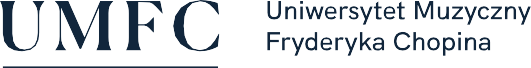 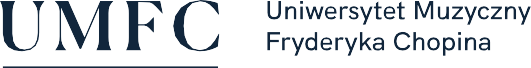 SPOSOBY REALIZACJI I WERYFIKACJI EFEKTÓW UCZENIA SIĘ ZOSTAŁY DOSTOSOWANE DO SYTACJI EPIDEMIOLOGICZNEJ WEWNĘTRZNYMI AKTAMI PRAWNYMI UCZELNINazwa przedmiotu:Drugi instrument – flet poprzecznyNazwa przedmiotu:Drugi instrument – flet poprzecznyNazwa przedmiotu:Drugi instrument – flet poprzecznyNazwa przedmiotu:Drugi instrument – flet poprzecznyNazwa przedmiotu:Drugi instrument – flet poprzecznyNazwa przedmiotu:Drugi instrument – flet poprzecznyNazwa przedmiotu:Drugi instrument – flet poprzecznyNazwa przedmiotu:Drugi instrument – flet poprzecznyNazwa przedmiotu:Drugi instrument – flet poprzecznyNazwa przedmiotu:Drugi instrument – flet poprzecznyNazwa przedmiotu:Drugi instrument – flet poprzecznyNazwa przedmiotu:Drugi instrument – flet poprzecznyNazwa przedmiotu:Drugi instrument – flet poprzecznyNazwa przedmiotu:Drugi instrument – flet poprzecznyNazwa przedmiotu:Drugi instrument – flet poprzecznyNazwa przedmiotu:Drugi instrument – flet poprzecznyNazwa przedmiotu:Drugi instrument – flet poprzecznyNazwa przedmiotu:Drugi instrument – flet poprzecznyNazwa przedmiotu:Drugi instrument – flet poprzecznyNazwa przedmiotu:Drugi instrument – flet poprzecznyNazwa przedmiotu:Drugi instrument – flet poprzecznyNazwa przedmiotu:Drugi instrument – flet poprzecznyNazwa przedmiotu:Drugi instrument – flet poprzecznyNazwa przedmiotu:Drugi instrument – flet poprzecznyJednostka prowadząca przedmiot:UMFC Filia w BiałymstokuWydział Instrumentalno-Pedagogiczny, Edukacji Muzycznej i WokalistykiJednostka prowadząca przedmiot:UMFC Filia w BiałymstokuWydział Instrumentalno-Pedagogiczny, Edukacji Muzycznej i WokalistykiJednostka prowadząca przedmiot:UMFC Filia w BiałymstokuWydział Instrumentalno-Pedagogiczny, Edukacji Muzycznej i WokalistykiJednostka prowadząca przedmiot:UMFC Filia w BiałymstokuWydział Instrumentalno-Pedagogiczny, Edukacji Muzycznej i WokalistykiJednostka prowadząca przedmiot:UMFC Filia w BiałymstokuWydział Instrumentalno-Pedagogiczny, Edukacji Muzycznej i WokalistykiJednostka prowadząca przedmiot:UMFC Filia w BiałymstokuWydział Instrumentalno-Pedagogiczny, Edukacji Muzycznej i WokalistykiJednostka prowadząca przedmiot:UMFC Filia w BiałymstokuWydział Instrumentalno-Pedagogiczny, Edukacji Muzycznej i WokalistykiJednostka prowadząca przedmiot:UMFC Filia w BiałymstokuWydział Instrumentalno-Pedagogiczny, Edukacji Muzycznej i WokalistykiJednostka prowadząca przedmiot:UMFC Filia w BiałymstokuWydział Instrumentalno-Pedagogiczny, Edukacji Muzycznej i WokalistykiJednostka prowadząca przedmiot:UMFC Filia w BiałymstokuWydział Instrumentalno-Pedagogiczny, Edukacji Muzycznej i WokalistykiJednostka prowadząca przedmiot:UMFC Filia w BiałymstokuWydział Instrumentalno-Pedagogiczny, Edukacji Muzycznej i WokalistykiJednostka prowadząca przedmiot:UMFC Filia w BiałymstokuWydział Instrumentalno-Pedagogiczny, Edukacji Muzycznej i WokalistykiJednostka prowadząca przedmiot:UMFC Filia w BiałymstokuWydział Instrumentalno-Pedagogiczny, Edukacji Muzycznej i WokalistykiJednostka prowadząca przedmiot:UMFC Filia w BiałymstokuWydział Instrumentalno-Pedagogiczny, Edukacji Muzycznej i WokalistykiJednostka prowadząca przedmiot:UMFC Filia w BiałymstokuWydział Instrumentalno-Pedagogiczny, Edukacji Muzycznej i WokalistykiJednostka prowadząca przedmiot:UMFC Filia w BiałymstokuWydział Instrumentalno-Pedagogiczny, Edukacji Muzycznej i WokalistykiJednostka prowadząca przedmiot:UMFC Filia w BiałymstokuWydział Instrumentalno-Pedagogiczny, Edukacji Muzycznej i WokalistykiJednostka prowadząca przedmiot:UMFC Filia w BiałymstokuWydział Instrumentalno-Pedagogiczny, Edukacji Muzycznej i WokalistykiJednostka prowadząca przedmiot:UMFC Filia w BiałymstokuWydział Instrumentalno-Pedagogiczny, Edukacji Muzycznej i WokalistykiRok akademicki:2020/2021Rok akademicki:2020/2021Rok akademicki:2020/2021Rok akademicki:2020/2021Rok akademicki:2020/2021Kierunek:edukacja artystyczna w zakresie sztuki muzycznejKierunek:edukacja artystyczna w zakresie sztuki muzycznejKierunek:edukacja artystyczna w zakresie sztuki muzycznejKierunek:edukacja artystyczna w zakresie sztuki muzycznejKierunek:edukacja artystyczna w zakresie sztuki muzycznejKierunek:edukacja artystyczna w zakresie sztuki muzycznejKierunek:edukacja artystyczna w zakresie sztuki muzycznejKierunek:edukacja artystyczna w zakresie sztuki muzycznejKierunek:edukacja artystyczna w zakresie sztuki muzycznejKierunek:edukacja artystyczna w zakresie sztuki muzycznejKierunek:edukacja artystyczna w zakresie sztuki muzycznejKierunek:edukacja artystyczna w zakresie sztuki muzycznejKierunek:edukacja artystyczna w zakresie sztuki muzycznejSpecjalność:muzyka kościelnaSpecjalność:muzyka kościelnaSpecjalność:muzyka kościelnaSpecjalność:muzyka kościelnaSpecjalność:muzyka kościelnaSpecjalność:muzyka kościelnaSpecjalność:muzyka kościelnaSpecjalność:muzyka kościelnaSpecjalność:muzyka kościelnaSpecjalność:muzyka kościelnaSpecjalność:muzyka kościelnaForma studiów:Stacjonarne, pierwszego stopniaForma studiów:Stacjonarne, pierwszego stopniaForma studiów:Stacjonarne, pierwszego stopniaForma studiów:Stacjonarne, pierwszego stopniaForma studiów:Stacjonarne, pierwszego stopniaForma studiów:Stacjonarne, pierwszego stopniaForma studiów:Stacjonarne, pierwszego stopniaForma studiów:Stacjonarne, pierwszego stopniaForma studiów:Stacjonarne, pierwszego stopniaProfil kształcenia:ogólnoakademicki  (A)Profil kształcenia:ogólnoakademicki  (A)Profil kształcenia:ogólnoakademicki  (A)Profil kształcenia:ogólnoakademicki  (A)Profil kształcenia:ogólnoakademicki  (A)Profil kształcenia:ogólnoakademicki  (A)Profil kształcenia:ogólnoakademicki  (A)Status przedmiotu:obowiązkowyStatus przedmiotu:obowiązkowyStatus przedmiotu:obowiązkowyStatus przedmiotu:obowiązkowyStatus przedmiotu:obowiązkowyStatus przedmiotu:obowiązkowyStatus przedmiotu:obowiązkowyStatus przedmiotu:obowiązkowyForma zajęć:ćwiczeniaForma zajęć:ćwiczeniaForma zajęć:ćwiczeniaForma zajęć:ćwiczeniaForma zajęć:ćwiczeniaForma zajęć:ćwiczeniaForma zajęć:ćwiczeniaJęzyk przedmiotu:polskiJęzyk przedmiotu:polskiJęzyk przedmiotu:polskiJęzyk przedmiotu:polskiJęzyk przedmiotu:polskiJęzyk przedmiotu:polskiJęzyk przedmiotu:polskiRok/semestr:R. II/ sem. III-IVRok/semestr:R. II/ sem. III-IVRok/semestr:R. II/ sem. III-IVRok/semestr:R. II/ sem. III-IVRok/semestr:R. II/ sem. III-IVWymiar godzin:30Wymiar godzin:30Wymiar godzin:30Wymiar godzin:30Wymiar godzin:30Koordynator przedmiotuKoordynator przedmiotuKoordynator przedmiotuKoordynator przedmiotuKoordynator przedmiotuKierownik Katedry Chóralistyki i Edukacji ArtystycznejKierownik Katedry Chóralistyki i Edukacji ArtystycznejKierownik Katedry Chóralistyki i Edukacji ArtystycznejKierownik Katedry Chóralistyki i Edukacji ArtystycznejKierownik Katedry Chóralistyki i Edukacji ArtystycznejKierownik Katedry Chóralistyki i Edukacji ArtystycznejKierownik Katedry Chóralistyki i Edukacji ArtystycznejKierownik Katedry Chóralistyki i Edukacji ArtystycznejKierownik Katedry Chóralistyki i Edukacji ArtystycznejKierownik Katedry Chóralistyki i Edukacji ArtystycznejKierownik Katedry Chóralistyki i Edukacji ArtystycznejKierownik Katedry Chóralistyki i Edukacji ArtystycznejKierownik Katedry Chóralistyki i Edukacji ArtystycznejKierownik Katedry Chóralistyki i Edukacji ArtystycznejKierownik Katedry Chóralistyki i Edukacji ArtystycznejKierownik Katedry Chóralistyki i Edukacji ArtystycznejKierownik Katedry Chóralistyki i Edukacji ArtystycznejKierownik Katedry Chóralistyki i Edukacji ArtystycznejKierownik Katedry Chóralistyki i Edukacji ArtystycznejProwadzący zajęciaProwadzący zajęciaProwadzący zajęciaProwadzący zajęciaProwadzący zajęciaprzedmiot nieuruchomiony w bieżącym roku akademickimprzedmiot nieuruchomiony w bieżącym roku akademickimprzedmiot nieuruchomiony w bieżącym roku akademickimprzedmiot nieuruchomiony w bieżącym roku akademickimprzedmiot nieuruchomiony w bieżącym roku akademickimprzedmiot nieuruchomiony w bieżącym roku akademickimprzedmiot nieuruchomiony w bieżącym roku akademickimprzedmiot nieuruchomiony w bieżącym roku akademickimprzedmiot nieuruchomiony w bieżącym roku akademickimprzedmiot nieuruchomiony w bieżącym roku akademickimprzedmiot nieuruchomiony w bieżącym roku akademickimprzedmiot nieuruchomiony w bieżącym roku akademickimprzedmiot nieuruchomiony w bieżącym roku akademickimprzedmiot nieuruchomiony w bieżącym roku akademickimprzedmiot nieuruchomiony w bieżącym roku akademickimprzedmiot nieuruchomiony w bieżącym roku akademickimprzedmiot nieuruchomiony w bieżącym roku akademickimprzedmiot nieuruchomiony w bieżącym roku akademickimprzedmiot nieuruchomiony w bieżącym roku akademickimCele przedmiotuCele przedmiotuCele przedmiotuCele przedmiotuCele przedmiotuRealizacja przedmiotu ma na celu rozszerzenie wiedzy i umiejętności z obszaru instrumentarium związanego z przyszłą pracą zawodową studenta, poprzez:poznawanie i rozwijanie techniki instrumentalnej na bazie poprawnego aparatu gry;rozwijanie wrażliwości muzycznej (przede wszystkim wrażliwości na jakość dźwięku, intonację, rytm, tempo);kształtowanie umiejętności interpretacyjnych;rozwijanie umiejętności gry a’vista;kształtowanie umiejętności samodzielnej pracy nad utworem;przygotowanie do gry w zespole instrumentalnym i instrumentalno-wokalnym.Realizacja przedmiotu ma na celu rozszerzenie wiedzy i umiejętności z obszaru instrumentarium związanego z przyszłą pracą zawodową studenta, poprzez:poznawanie i rozwijanie techniki instrumentalnej na bazie poprawnego aparatu gry;rozwijanie wrażliwości muzycznej (przede wszystkim wrażliwości na jakość dźwięku, intonację, rytm, tempo);kształtowanie umiejętności interpretacyjnych;rozwijanie umiejętności gry a’vista;kształtowanie umiejętności samodzielnej pracy nad utworem;przygotowanie do gry w zespole instrumentalnym i instrumentalno-wokalnym.Realizacja przedmiotu ma na celu rozszerzenie wiedzy i umiejętności z obszaru instrumentarium związanego z przyszłą pracą zawodową studenta, poprzez:poznawanie i rozwijanie techniki instrumentalnej na bazie poprawnego aparatu gry;rozwijanie wrażliwości muzycznej (przede wszystkim wrażliwości na jakość dźwięku, intonację, rytm, tempo);kształtowanie umiejętności interpretacyjnych;rozwijanie umiejętności gry a’vista;kształtowanie umiejętności samodzielnej pracy nad utworem;przygotowanie do gry w zespole instrumentalnym i instrumentalno-wokalnym.Realizacja przedmiotu ma na celu rozszerzenie wiedzy i umiejętności z obszaru instrumentarium związanego z przyszłą pracą zawodową studenta, poprzez:poznawanie i rozwijanie techniki instrumentalnej na bazie poprawnego aparatu gry;rozwijanie wrażliwości muzycznej (przede wszystkim wrażliwości na jakość dźwięku, intonację, rytm, tempo);kształtowanie umiejętności interpretacyjnych;rozwijanie umiejętności gry a’vista;kształtowanie umiejętności samodzielnej pracy nad utworem;przygotowanie do gry w zespole instrumentalnym i instrumentalno-wokalnym.Realizacja przedmiotu ma na celu rozszerzenie wiedzy i umiejętności z obszaru instrumentarium związanego z przyszłą pracą zawodową studenta, poprzez:poznawanie i rozwijanie techniki instrumentalnej na bazie poprawnego aparatu gry;rozwijanie wrażliwości muzycznej (przede wszystkim wrażliwości na jakość dźwięku, intonację, rytm, tempo);kształtowanie umiejętności interpretacyjnych;rozwijanie umiejętności gry a’vista;kształtowanie umiejętności samodzielnej pracy nad utworem;przygotowanie do gry w zespole instrumentalnym i instrumentalno-wokalnym.Realizacja przedmiotu ma na celu rozszerzenie wiedzy i umiejętności z obszaru instrumentarium związanego z przyszłą pracą zawodową studenta, poprzez:poznawanie i rozwijanie techniki instrumentalnej na bazie poprawnego aparatu gry;rozwijanie wrażliwości muzycznej (przede wszystkim wrażliwości na jakość dźwięku, intonację, rytm, tempo);kształtowanie umiejętności interpretacyjnych;rozwijanie umiejętności gry a’vista;kształtowanie umiejętności samodzielnej pracy nad utworem;przygotowanie do gry w zespole instrumentalnym i instrumentalno-wokalnym.Realizacja przedmiotu ma na celu rozszerzenie wiedzy i umiejętności z obszaru instrumentarium związanego z przyszłą pracą zawodową studenta, poprzez:poznawanie i rozwijanie techniki instrumentalnej na bazie poprawnego aparatu gry;rozwijanie wrażliwości muzycznej (przede wszystkim wrażliwości na jakość dźwięku, intonację, rytm, tempo);kształtowanie umiejętności interpretacyjnych;rozwijanie umiejętności gry a’vista;kształtowanie umiejętności samodzielnej pracy nad utworem;przygotowanie do gry w zespole instrumentalnym i instrumentalno-wokalnym.Realizacja przedmiotu ma na celu rozszerzenie wiedzy i umiejętności z obszaru instrumentarium związanego z przyszłą pracą zawodową studenta, poprzez:poznawanie i rozwijanie techniki instrumentalnej na bazie poprawnego aparatu gry;rozwijanie wrażliwości muzycznej (przede wszystkim wrażliwości na jakość dźwięku, intonację, rytm, tempo);kształtowanie umiejętności interpretacyjnych;rozwijanie umiejętności gry a’vista;kształtowanie umiejętności samodzielnej pracy nad utworem;przygotowanie do gry w zespole instrumentalnym i instrumentalno-wokalnym.Realizacja przedmiotu ma na celu rozszerzenie wiedzy i umiejętności z obszaru instrumentarium związanego z przyszłą pracą zawodową studenta, poprzez:poznawanie i rozwijanie techniki instrumentalnej na bazie poprawnego aparatu gry;rozwijanie wrażliwości muzycznej (przede wszystkim wrażliwości na jakość dźwięku, intonację, rytm, tempo);kształtowanie umiejętności interpretacyjnych;rozwijanie umiejętności gry a’vista;kształtowanie umiejętności samodzielnej pracy nad utworem;przygotowanie do gry w zespole instrumentalnym i instrumentalno-wokalnym.Realizacja przedmiotu ma na celu rozszerzenie wiedzy i umiejętności z obszaru instrumentarium związanego z przyszłą pracą zawodową studenta, poprzez:poznawanie i rozwijanie techniki instrumentalnej na bazie poprawnego aparatu gry;rozwijanie wrażliwości muzycznej (przede wszystkim wrażliwości na jakość dźwięku, intonację, rytm, tempo);kształtowanie umiejętności interpretacyjnych;rozwijanie umiejętności gry a’vista;kształtowanie umiejętności samodzielnej pracy nad utworem;przygotowanie do gry w zespole instrumentalnym i instrumentalno-wokalnym.Realizacja przedmiotu ma na celu rozszerzenie wiedzy i umiejętności z obszaru instrumentarium związanego z przyszłą pracą zawodową studenta, poprzez:poznawanie i rozwijanie techniki instrumentalnej na bazie poprawnego aparatu gry;rozwijanie wrażliwości muzycznej (przede wszystkim wrażliwości na jakość dźwięku, intonację, rytm, tempo);kształtowanie umiejętności interpretacyjnych;rozwijanie umiejętności gry a’vista;kształtowanie umiejętności samodzielnej pracy nad utworem;przygotowanie do gry w zespole instrumentalnym i instrumentalno-wokalnym.Realizacja przedmiotu ma na celu rozszerzenie wiedzy i umiejętności z obszaru instrumentarium związanego z przyszłą pracą zawodową studenta, poprzez:poznawanie i rozwijanie techniki instrumentalnej na bazie poprawnego aparatu gry;rozwijanie wrażliwości muzycznej (przede wszystkim wrażliwości na jakość dźwięku, intonację, rytm, tempo);kształtowanie umiejętności interpretacyjnych;rozwijanie umiejętności gry a’vista;kształtowanie umiejętności samodzielnej pracy nad utworem;przygotowanie do gry w zespole instrumentalnym i instrumentalno-wokalnym.Realizacja przedmiotu ma na celu rozszerzenie wiedzy i umiejętności z obszaru instrumentarium związanego z przyszłą pracą zawodową studenta, poprzez:poznawanie i rozwijanie techniki instrumentalnej na bazie poprawnego aparatu gry;rozwijanie wrażliwości muzycznej (przede wszystkim wrażliwości na jakość dźwięku, intonację, rytm, tempo);kształtowanie umiejętności interpretacyjnych;rozwijanie umiejętności gry a’vista;kształtowanie umiejętności samodzielnej pracy nad utworem;przygotowanie do gry w zespole instrumentalnym i instrumentalno-wokalnym.Realizacja przedmiotu ma na celu rozszerzenie wiedzy i umiejętności z obszaru instrumentarium związanego z przyszłą pracą zawodową studenta, poprzez:poznawanie i rozwijanie techniki instrumentalnej na bazie poprawnego aparatu gry;rozwijanie wrażliwości muzycznej (przede wszystkim wrażliwości na jakość dźwięku, intonację, rytm, tempo);kształtowanie umiejętności interpretacyjnych;rozwijanie umiejętności gry a’vista;kształtowanie umiejętności samodzielnej pracy nad utworem;przygotowanie do gry w zespole instrumentalnym i instrumentalno-wokalnym.Realizacja przedmiotu ma na celu rozszerzenie wiedzy i umiejętności z obszaru instrumentarium związanego z przyszłą pracą zawodową studenta, poprzez:poznawanie i rozwijanie techniki instrumentalnej na bazie poprawnego aparatu gry;rozwijanie wrażliwości muzycznej (przede wszystkim wrażliwości na jakość dźwięku, intonację, rytm, tempo);kształtowanie umiejętności interpretacyjnych;rozwijanie umiejętności gry a’vista;kształtowanie umiejętności samodzielnej pracy nad utworem;przygotowanie do gry w zespole instrumentalnym i instrumentalno-wokalnym.Realizacja przedmiotu ma na celu rozszerzenie wiedzy i umiejętności z obszaru instrumentarium związanego z przyszłą pracą zawodową studenta, poprzez:poznawanie i rozwijanie techniki instrumentalnej na bazie poprawnego aparatu gry;rozwijanie wrażliwości muzycznej (przede wszystkim wrażliwości na jakość dźwięku, intonację, rytm, tempo);kształtowanie umiejętności interpretacyjnych;rozwijanie umiejętności gry a’vista;kształtowanie umiejętności samodzielnej pracy nad utworem;przygotowanie do gry w zespole instrumentalnym i instrumentalno-wokalnym.Realizacja przedmiotu ma na celu rozszerzenie wiedzy i umiejętności z obszaru instrumentarium związanego z przyszłą pracą zawodową studenta, poprzez:poznawanie i rozwijanie techniki instrumentalnej na bazie poprawnego aparatu gry;rozwijanie wrażliwości muzycznej (przede wszystkim wrażliwości na jakość dźwięku, intonację, rytm, tempo);kształtowanie umiejętności interpretacyjnych;rozwijanie umiejętności gry a’vista;kształtowanie umiejętności samodzielnej pracy nad utworem;przygotowanie do gry w zespole instrumentalnym i instrumentalno-wokalnym.Realizacja przedmiotu ma na celu rozszerzenie wiedzy i umiejętności z obszaru instrumentarium związanego z przyszłą pracą zawodową studenta, poprzez:poznawanie i rozwijanie techniki instrumentalnej na bazie poprawnego aparatu gry;rozwijanie wrażliwości muzycznej (przede wszystkim wrażliwości na jakość dźwięku, intonację, rytm, tempo);kształtowanie umiejętności interpretacyjnych;rozwijanie umiejętności gry a’vista;kształtowanie umiejętności samodzielnej pracy nad utworem;przygotowanie do gry w zespole instrumentalnym i instrumentalno-wokalnym.Realizacja przedmiotu ma na celu rozszerzenie wiedzy i umiejętności z obszaru instrumentarium związanego z przyszłą pracą zawodową studenta, poprzez:poznawanie i rozwijanie techniki instrumentalnej na bazie poprawnego aparatu gry;rozwijanie wrażliwości muzycznej (przede wszystkim wrażliwości na jakość dźwięku, intonację, rytm, tempo);kształtowanie umiejętności interpretacyjnych;rozwijanie umiejętności gry a’vista;kształtowanie umiejętności samodzielnej pracy nad utworem;przygotowanie do gry w zespole instrumentalnym i instrumentalno-wokalnym.Wymagania wstępneWymagania wstępneWymagania wstępneWymagania wstępneWymagania wstępneZgodnie z regulaminem studiówStudent powinien wykazywać uzdolnienia muzyczne i posiadać predyspozycje manualne, umożliwiające mu spełnienie określonych wymagań technicznych i ogólnomuzycznych – wiedza  i umiejętności na poziomie szkoły muzycznej I/II stopnia w zakresie gry na flecie poprzecznym.Zgodnie z regulaminem studiówStudent powinien wykazywać uzdolnienia muzyczne i posiadać predyspozycje manualne, umożliwiające mu spełnienie określonych wymagań technicznych i ogólnomuzycznych – wiedza  i umiejętności na poziomie szkoły muzycznej I/II stopnia w zakresie gry na flecie poprzecznym.Zgodnie z regulaminem studiówStudent powinien wykazywać uzdolnienia muzyczne i posiadać predyspozycje manualne, umożliwiające mu spełnienie określonych wymagań technicznych i ogólnomuzycznych – wiedza  i umiejętności na poziomie szkoły muzycznej I/II stopnia w zakresie gry na flecie poprzecznym.Zgodnie z regulaminem studiówStudent powinien wykazywać uzdolnienia muzyczne i posiadać predyspozycje manualne, umożliwiające mu spełnienie określonych wymagań technicznych i ogólnomuzycznych – wiedza  i umiejętności na poziomie szkoły muzycznej I/II stopnia w zakresie gry na flecie poprzecznym.Zgodnie z regulaminem studiówStudent powinien wykazywać uzdolnienia muzyczne i posiadać predyspozycje manualne, umożliwiające mu spełnienie określonych wymagań technicznych i ogólnomuzycznych – wiedza  i umiejętności na poziomie szkoły muzycznej I/II stopnia w zakresie gry na flecie poprzecznym.Zgodnie z regulaminem studiówStudent powinien wykazywać uzdolnienia muzyczne i posiadać predyspozycje manualne, umożliwiające mu spełnienie określonych wymagań technicznych i ogólnomuzycznych – wiedza  i umiejętności na poziomie szkoły muzycznej I/II stopnia w zakresie gry na flecie poprzecznym.Zgodnie z regulaminem studiówStudent powinien wykazywać uzdolnienia muzyczne i posiadać predyspozycje manualne, umożliwiające mu spełnienie określonych wymagań technicznych i ogólnomuzycznych – wiedza  i umiejętności na poziomie szkoły muzycznej I/II stopnia w zakresie gry na flecie poprzecznym.Zgodnie z regulaminem studiówStudent powinien wykazywać uzdolnienia muzyczne i posiadać predyspozycje manualne, umożliwiające mu spełnienie określonych wymagań technicznych i ogólnomuzycznych – wiedza  i umiejętności na poziomie szkoły muzycznej I/II stopnia w zakresie gry na flecie poprzecznym.Zgodnie z regulaminem studiówStudent powinien wykazywać uzdolnienia muzyczne i posiadać predyspozycje manualne, umożliwiające mu spełnienie określonych wymagań technicznych i ogólnomuzycznych – wiedza  i umiejętności na poziomie szkoły muzycznej I/II stopnia w zakresie gry na flecie poprzecznym.Zgodnie z regulaminem studiówStudent powinien wykazywać uzdolnienia muzyczne i posiadać predyspozycje manualne, umożliwiające mu spełnienie określonych wymagań technicznych i ogólnomuzycznych – wiedza  i umiejętności na poziomie szkoły muzycznej I/II stopnia w zakresie gry na flecie poprzecznym.Zgodnie z regulaminem studiówStudent powinien wykazywać uzdolnienia muzyczne i posiadać predyspozycje manualne, umożliwiające mu spełnienie określonych wymagań technicznych i ogólnomuzycznych – wiedza  i umiejętności na poziomie szkoły muzycznej I/II stopnia w zakresie gry na flecie poprzecznym.Zgodnie z regulaminem studiówStudent powinien wykazywać uzdolnienia muzyczne i posiadać predyspozycje manualne, umożliwiające mu spełnienie określonych wymagań technicznych i ogólnomuzycznych – wiedza  i umiejętności na poziomie szkoły muzycznej I/II stopnia w zakresie gry na flecie poprzecznym.Zgodnie z regulaminem studiówStudent powinien wykazywać uzdolnienia muzyczne i posiadać predyspozycje manualne, umożliwiające mu spełnienie określonych wymagań technicznych i ogólnomuzycznych – wiedza  i umiejętności na poziomie szkoły muzycznej I/II stopnia w zakresie gry na flecie poprzecznym.Zgodnie z regulaminem studiówStudent powinien wykazywać uzdolnienia muzyczne i posiadać predyspozycje manualne, umożliwiające mu spełnienie określonych wymagań technicznych i ogólnomuzycznych – wiedza  i umiejętności na poziomie szkoły muzycznej I/II stopnia w zakresie gry na flecie poprzecznym.Zgodnie z regulaminem studiówStudent powinien wykazywać uzdolnienia muzyczne i posiadać predyspozycje manualne, umożliwiające mu spełnienie określonych wymagań technicznych i ogólnomuzycznych – wiedza  i umiejętności na poziomie szkoły muzycznej I/II stopnia w zakresie gry na flecie poprzecznym.Zgodnie z regulaminem studiówStudent powinien wykazywać uzdolnienia muzyczne i posiadać predyspozycje manualne, umożliwiające mu spełnienie określonych wymagań technicznych i ogólnomuzycznych – wiedza  i umiejętności na poziomie szkoły muzycznej I/II stopnia w zakresie gry na flecie poprzecznym.Zgodnie z regulaminem studiówStudent powinien wykazywać uzdolnienia muzyczne i posiadać predyspozycje manualne, umożliwiające mu spełnienie określonych wymagań technicznych i ogólnomuzycznych – wiedza  i umiejętności na poziomie szkoły muzycznej I/II stopnia w zakresie gry na flecie poprzecznym.Zgodnie z regulaminem studiówStudent powinien wykazywać uzdolnienia muzyczne i posiadać predyspozycje manualne, umożliwiające mu spełnienie określonych wymagań technicznych i ogólnomuzycznych – wiedza  i umiejętności na poziomie szkoły muzycznej I/II stopnia w zakresie gry na flecie poprzecznym.Zgodnie z regulaminem studiówStudent powinien wykazywać uzdolnienia muzyczne i posiadać predyspozycje manualne, umożliwiające mu spełnienie określonych wymagań technicznych i ogólnomuzycznych – wiedza  i umiejętności na poziomie szkoły muzycznej I/II stopnia w zakresie gry na flecie poprzecznym.Kategorie efektówKategorie efektówNr efektuNr efektuNr efektuEFEKTY UCZENIA SIĘ DLA PRZEDMIOTUEFEKTY UCZENIA SIĘ DLA PRZEDMIOTUEFEKTY UCZENIA SIĘ DLA PRZEDMIOTUEFEKTY UCZENIA SIĘ DLA PRZEDMIOTUEFEKTY UCZENIA SIĘ DLA PRZEDMIOTUEFEKTY UCZENIA SIĘ DLA PRZEDMIOTUEFEKTY UCZENIA SIĘ DLA PRZEDMIOTUEFEKTY UCZENIA SIĘ DLA PRZEDMIOTUEFEKTY UCZENIA SIĘ DLA PRZEDMIOTUEFEKTY UCZENIA SIĘ DLA PRZEDMIOTUEFEKTY UCZENIA SIĘ DLA PRZEDMIOTUEFEKTY UCZENIA SIĘ DLA PRZEDMIOTUEFEKTY UCZENIA SIĘ DLA PRZEDMIOTUEFEKTY UCZENIA SIĘ DLA PRZEDMIOTUEFEKTY UCZENIA SIĘ DLA PRZEDMIOTUEFEKTY UCZENIA SIĘ DLA PRZEDMIOTUEFEKTY UCZENIA SIĘ DLA PRZEDMIOTUNumer efektu kier./spec. Numer efektu kier./spec. WiedzaWiedza111zna podstawowy repertuar związany z fletem poprzecznymzna podstawowy repertuar związany z fletem poprzecznymzna podstawowy repertuar związany z fletem poprzecznymzna podstawowy repertuar związany z fletem poprzecznymzna podstawowy repertuar związany z fletem poprzecznymzna podstawowy repertuar związany z fletem poprzecznymzna podstawowy repertuar związany z fletem poprzecznymzna podstawowy repertuar związany z fletem poprzecznymzna podstawowy repertuar związany z fletem poprzecznymzna podstawowy repertuar związany z fletem poprzecznymzna podstawowy repertuar związany z fletem poprzecznymzna podstawowy repertuar związany z fletem poprzecznymzna podstawowy repertuar związany z fletem poprzecznymzna podstawowy repertuar związany z fletem poprzecznymzna podstawowy repertuar związany z fletem poprzecznymzna podstawowy repertuar związany z fletem poprzecznymzna podstawowy repertuar związany z fletem poprzecznymS1_W1S1_W1UmiejętnościUmiejętności222posiada znajomość i umiejętność wykonywania wybranych utworów 
z podstawowego repertuaru na flet poprzecznyposiada znajomość i umiejętność wykonywania wybranych utworów 
z podstawowego repertuaru na flet poprzecznyposiada znajomość i umiejętność wykonywania wybranych utworów 
z podstawowego repertuaru na flet poprzecznyposiada znajomość i umiejętność wykonywania wybranych utworów 
z podstawowego repertuaru na flet poprzecznyposiada znajomość i umiejętność wykonywania wybranych utworów 
z podstawowego repertuaru na flet poprzecznyposiada znajomość i umiejętność wykonywania wybranych utworów 
z podstawowego repertuaru na flet poprzecznyposiada znajomość i umiejętność wykonywania wybranych utworów 
z podstawowego repertuaru na flet poprzecznyposiada znajomość i umiejętność wykonywania wybranych utworów 
z podstawowego repertuaru na flet poprzecznyposiada znajomość i umiejętność wykonywania wybranych utworów 
z podstawowego repertuaru na flet poprzecznyposiada znajomość i umiejętność wykonywania wybranych utworów 
z podstawowego repertuaru na flet poprzecznyposiada znajomość i umiejętność wykonywania wybranych utworów 
z podstawowego repertuaru na flet poprzecznyposiada znajomość i umiejętność wykonywania wybranych utworów 
z podstawowego repertuaru na flet poprzecznyposiada znajomość i umiejętność wykonywania wybranych utworów 
z podstawowego repertuaru na flet poprzecznyposiada znajomość i umiejętność wykonywania wybranych utworów 
z podstawowego repertuaru na flet poprzecznyposiada znajomość i umiejętność wykonywania wybranych utworów 
z podstawowego repertuaru na flet poprzecznyposiada znajomość i umiejętność wykonywania wybranych utworów 
z podstawowego repertuaru na flet poprzecznyposiada znajomość i umiejętność wykonywania wybranych utworów 
z podstawowego repertuaru na flet poprzecznyS1_U2S1_U2UmiejętnościUmiejętności333posiada dobre nawyki dotyczące techniki i postawy, umożliwiające operowanie ciałemw sposób (z punktu widzenia fizjologii) najbardziej wydajny i bezpieczny w grze na flecie poprzecznym, wykazuje umiejętność samodzielnego doskonalenia warsztatu technicznego gry na ww. instrumencieposiada dobre nawyki dotyczące techniki i postawy, umożliwiające operowanie ciałemw sposób (z punktu widzenia fizjologii) najbardziej wydajny i bezpieczny w grze na flecie poprzecznym, wykazuje umiejętność samodzielnego doskonalenia warsztatu technicznego gry na ww. instrumencieposiada dobre nawyki dotyczące techniki i postawy, umożliwiające operowanie ciałemw sposób (z punktu widzenia fizjologii) najbardziej wydajny i bezpieczny w grze na flecie poprzecznym, wykazuje umiejętność samodzielnego doskonalenia warsztatu technicznego gry na ww. instrumencieposiada dobre nawyki dotyczące techniki i postawy, umożliwiające operowanie ciałemw sposób (z punktu widzenia fizjologii) najbardziej wydajny i bezpieczny w grze na flecie poprzecznym, wykazuje umiejętność samodzielnego doskonalenia warsztatu technicznego gry na ww. instrumencieposiada dobre nawyki dotyczące techniki i postawy, umożliwiające operowanie ciałemw sposób (z punktu widzenia fizjologii) najbardziej wydajny i bezpieczny w grze na flecie poprzecznym, wykazuje umiejętność samodzielnego doskonalenia warsztatu technicznego gry na ww. instrumencieposiada dobre nawyki dotyczące techniki i postawy, umożliwiające operowanie ciałemw sposób (z punktu widzenia fizjologii) najbardziej wydajny i bezpieczny w grze na flecie poprzecznym, wykazuje umiejętność samodzielnego doskonalenia warsztatu technicznego gry na ww. instrumencieposiada dobre nawyki dotyczące techniki i postawy, umożliwiające operowanie ciałemw sposób (z punktu widzenia fizjologii) najbardziej wydajny i bezpieczny w grze na flecie poprzecznym, wykazuje umiejętność samodzielnego doskonalenia warsztatu technicznego gry na ww. instrumencieposiada dobre nawyki dotyczące techniki i postawy, umożliwiające operowanie ciałemw sposób (z punktu widzenia fizjologii) najbardziej wydajny i bezpieczny w grze na flecie poprzecznym, wykazuje umiejętność samodzielnego doskonalenia warsztatu technicznego gry na ww. instrumencieposiada dobre nawyki dotyczące techniki i postawy, umożliwiające operowanie ciałemw sposób (z punktu widzenia fizjologii) najbardziej wydajny i bezpieczny w grze na flecie poprzecznym, wykazuje umiejętność samodzielnego doskonalenia warsztatu technicznego gry na ww. instrumencieposiada dobre nawyki dotyczące techniki i postawy, umożliwiające operowanie ciałemw sposób (z punktu widzenia fizjologii) najbardziej wydajny i bezpieczny w grze na flecie poprzecznym, wykazuje umiejętność samodzielnego doskonalenia warsztatu technicznego gry na ww. instrumencieposiada dobre nawyki dotyczące techniki i postawy, umożliwiające operowanie ciałemw sposób (z punktu widzenia fizjologii) najbardziej wydajny i bezpieczny w grze na flecie poprzecznym, wykazuje umiejętność samodzielnego doskonalenia warsztatu technicznego gry na ww. instrumencieposiada dobre nawyki dotyczące techniki i postawy, umożliwiające operowanie ciałemw sposób (z punktu widzenia fizjologii) najbardziej wydajny i bezpieczny w grze na flecie poprzecznym, wykazuje umiejętność samodzielnego doskonalenia warsztatu technicznego gry na ww. instrumencieposiada dobre nawyki dotyczące techniki i postawy, umożliwiające operowanie ciałemw sposób (z punktu widzenia fizjologii) najbardziej wydajny i bezpieczny w grze na flecie poprzecznym, wykazuje umiejętność samodzielnego doskonalenia warsztatu technicznego gry na ww. instrumencieposiada dobre nawyki dotyczące techniki i postawy, umożliwiające operowanie ciałemw sposób (z punktu widzenia fizjologii) najbardziej wydajny i bezpieczny w grze na flecie poprzecznym, wykazuje umiejętność samodzielnego doskonalenia warsztatu technicznego gry na ww. instrumencieposiada dobre nawyki dotyczące techniki i postawy, umożliwiające operowanie ciałemw sposób (z punktu widzenia fizjologii) najbardziej wydajny i bezpieczny w grze na flecie poprzecznym, wykazuje umiejętność samodzielnego doskonalenia warsztatu technicznego gry na ww. instrumencieposiada dobre nawyki dotyczące techniki i postawy, umożliwiające operowanie ciałemw sposób (z punktu widzenia fizjologii) najbardziej wydajny i bezpieczny w grze na flecie poprzecznym, wykazuje umiejętność samodzielnego doskonalenia warsztatu technicznego gry na ww. instrumencieposiada dobre nawyki dotyczące techniki i postawy, umożliwiające operowanie ciałemw sposób (z punktu widzenia fizjologii) najbardziej wydajny i bezpieczny w grze na flecie poprzecznym, wykazuje umiejętność samodzielnego doskonalenia warsztatu technicznego gry na ww. instrumencieS1_U7S1_U7TREŚCI PROGRAMOWE PRZEDMIOTUTREŚCI PROGRAMOWE PRZEDMIOTUTREŚCI PROGRAMOWE PRZEDMIOTUTREŚCI PROGRAMOWE PRZEDMIOTUTREŚCI PROGRAMOWE PRZEDMIOTUTREŚCI PROGRAMOWE PRZEDMIOTUTREŚCI PROGRAMOWE PRZEDMIOTUTREŚCI PROGRAMOWE PRZEDMIOTUTREŚCI PROGRAMOWE PRZEDMIOTUTREŚCI PROGRAMOWE PRZEDMIOTUTREŚCI PROGRAMOWE PRZEDMIOTUTREŚCI PROGRAMOWE PRZEDMIOTUTREŚCI PROGRAMOWE PRZEDMIOTUTREŚCI PROGRAMOWE PRZEDMIOTUTREŚCI PROGRAMOWE PRZEDMIOTUTREŚCI PROGRAMOWE PRZEDMIOTUTREŚCI PROGRAMOWE PRZEDMIOTUTREŚCI PROGRAMOWE PRZEDMIOTUTREŚCI PROGRAMOWE PRZEDMIOTUTREŚCI PROGRAMOWE PRZEDMIOTUTREŚCI PROGRAMOWE PRZEDMIOTUTREŚCI PROGRAMOWE PRZEDMIOTULiczba godzinLiczba godzinSemestr IIIZ uwagi na indywidualny charakter zajęć, temat i problematyka poszczególnych lekcji jest dostosowywana do aktualnych umiejętności studenta. Część zagadnień realizowana jest przez cały okres nauki (np. ćwiczenie techniki oddechowej, zadęcia, ćwiczenie gry a’vista).Przypomnienie wiadomości z zakresu historii, budowy i sposobów pielęgnacji instrumentu.Rozwijanie prawidłowego aparatu gry: postawa, technika oddechowa, technika zadęcia, zasady palcowania (cała skala instrumentu).Rozwijanie techniki gry: kształtowanie dźwięku na wybranych wokalizach, ćwiczenie artykulacji (artykulacja legato, non legato, pojedyncze staccato), rozwijanie biegłości (koordynacja pracy języka i palców) na wybranych wprawkach i gamach (dur i moll do czterech znaków przykluczowych w całej skali instrumentu), stopniowanie dynamiki (dynamika a problemy intonacyjne). Opracowanie wybranych ćwiczeń/utworów.Semestr IVRozwijanie techniki gry: ćwiczenia emisyjne, ćwiczenie artykulacji (wprowadzenie lub przypomnienie artykulacji podwójnego i potrójnego staccato), ćwiczenie biegłości na wybranych wprawkach i gamach.Opracowanie wybranych utworów z repertuaru obejmującego różnorodne formy, gatunki i style muzyczne, dostosowanego do indywidualnych możliwości wykonawczych studenta: etiud i formy cyklicznej lub utworu dowolnego/kilku miniatur (frazowanie, artykulacja, ornamentacja). Rozwijanie umiejętności samodzielnego opracowywania utworów.Rozwijanie umiejętności gry z akompaniamentem. Przygotowanie prezentacji muzycznej do zaliczenia.Treści programowe wzajemnie się przenikają, a większość z nich jest obecna na każdym etapie kształcenia.Semestr IIIZ uwagi na indywidualny charakter zajęć, temat i problematyka poszczególnych lekcji jest dostosowywana do aktualnych umiejętności studenta. Część zagadnień realizowana jest przez cały okres nauki (np. ćwiczenie techniki oddechowej, zadęcia, ćwiczenie gry a’vista).Przypomnienie wiadomości z zakresu historii, budowy i sposobów pielęgnacji instrumentu.Rozwijanie prawidłowego aparatu gry: postawa, technika oddechowa, technika zadęcia, zasady palcowania (cała skala instrumentu).Rozwijanie techniki gry: kształtowanie dźwięku na wybranych wokalizach, ćwiczenie artykulacji (artykulacja legato, non legato, pojedyncze staccato), rozwijanie biegłości (koordynacja pracy języka i palców) na wybranych wprawkach i gamach (dur i moll do czterech znaków przykluczowych w całej skali instrumentu), stopniowanie dynamiki (dynamika a problemy intonacyjne). Opracowanie wybranych ćwiczeń/utworów.Semestr IVRozwijanie techniki gry: ćwiczenia emisyjne, ćwiczenie artykulacji (wprowadzenie lub przypomnienie artykulacji podwójnego i potrójnego staccato), ćwiczenie biegłości na wybranych wprawkach i gamach.Opracowanie wybranych utworów z repertuaru obejmującego różnorodne formy, gatunki i style muzyczne, dostosowanego do indywidualnych możliwości wykonawczych studenta: etiud i formy cyklicznej lub utworu dowolnego/kilku miniatur (frazowanie, artykulacja, ornamentacja). Rozwijanie umiejętności samodzielnego opracowywania utworów.Rozwijanie umiejętności gry z akompaniamentem. Przygotowanie prezentacji muzycznej do zaliczenia.Treści programowe wzajemnie się przenikają, a większość z nich jest obecna na każdym etapie kształcenia.Semestr IIIZ uwagi na indywidualny charakter zajęć, temat i problematyka poszczególnych lekcji jest dostosowywana do aktualnych umiejętności studenta. Część zagadnień realizowana jest przez cały okres nauki (np. ćwiczenie techniki oddechowej, zadęcia, ćwiczenie gry a’vista).Przypomnienie wiadomości z zakresu historii, budowy i sposobów pielęgnacji instrumentu.Rozwijanie prawidłowego aparatu gry: postawa, technika oddechowa, technika zadęcia, zasady palcowania (cała skala instrumentu).Rozwijanie techniki gry: kształtowanie dźwięku na wybranych wokalizach, ćwiczenie artykulacji (artykulacja legato, non legato, pojedyncze staccato), rozwijanie biegłości (koordynacja pracy języka i palców) na wybranych wprawkach i gamach (dur i moll do czterech znaków przykluczowych w całej skali instrumentu), stopniowanie dynamiki (dynamika a problemy intonacyjne). Opracowanie wybranych ćwiczeń/utworów.Semestr IVRozwijanie techniki gry: ćwiczenia emisyjne, ćwiczenie artykulacji (wprowadzenie lub przypomnienie artykulacji podwójnego i potrójnego staccato), ćwiczenie biegłości na wybranych wprawkach i gamach.Opracowanie wybranych utworów z repertuaru obejmującego różnorodne formy, gatunki i style muzyczne, dostosowanego do indywidualnych możliwości wykonawczych studenta: etiud i formy cyklicznej lub utworu dowolnego/kilku miniatur (frazowanie, artykulacja, ornamentacja). Rozwijanie umiejętności samodzielnego opracowywania utworów.Rozwijanie umiejętności gry z akompaniamentem. Przygotowanie prezentacji muzycznej do zaliczenia.Treści programowe wzajemnie się przenikają, a większość z nich jest obecna na każdym etapie kształcenia.Semestr IIIZ uwagi na indywidualny charakter zajęć, temat i problematyka poszczególnych lekcji jest dostosowywana do aktualnych umiejętności studenta. Część zagadnień realizowana jest przez cały okres nauki (np. ćwiczenie techniki oddechowej, zadęcia, ćwiczenie gry a’vista).Przypomnienie wiadomości z zakresu historii, budowy i sposobów pielęgnacji instrumentu.Rozwijanie prawidłowego aparatu gry: postawa, technika oddechowa, technika zadęcia, zasady palcowania (cała skala instrumentu).Rozwijanie techniki gry: kształtowanie dźwięku na wybranych wokalizach, ćwiczenie artykulacji (artykulacja legato, non legato, pojedyncze staccato), rozwijanie biegłości (koordynacja pracy języka i palców) na wybranych wprawkach i gamach (dur i moll do czterech znaków przykluczowych w całej skali instrumentu), stopniowanie dynamiki (dynamika a problemy intonacyjne). Opracowanie wybranych ćwiczeń/utworów.Semestr IVRozwijanie techniki gry: ćwiczenia emisyjne, ćwiczenie artykulacji (wprowadzenie lub przypomnienie artykulacji podwójnego i potrójnego staccato), ćwiczenie biegłości na wybranych wprawkach i gamach.Opracowanie wybranych utworów z repertuaru obejmującego różnorodne formy, gatunki i style muzyczne, dostosowanego do indywidualnych możliwości wykonawczych studenta: etiud i formy cyklicznej lub utworu dowolnego/kilku miniatur (frazowanie, artykulacja, ornamentacja). Rozwijanie umiejętności samodzielnego opracowywania utworów.Rozwijanie umiejętności gry z akompaniamentem. Przygotowanie prezentacji muzycznej do zaliczenia.Treści programowe wzajemnie się przenikają, a większość z nich jest obecna na każdym etapie kształcenia.Semestr IIIZ uwagi na indywidualny charakter zajęć, temat i problematyka poszczególnych lekcji jest dostosowywana do aktualnych umiejętności studenta. Część zagadnień realizowana jest przez cały okres nauki (np. ćwiczenie techniki oddechowej, zadęcia, ćwiczenie gry a’vista).Przypomnienie wiadomości z zakresu historii, budowy i sposobów pielęgnacji instrumentu.Rozwijanie prawidłowego aparatu gry: postawa, technika oddechowa, technika zadęcia, zasady palcowania (cała skala instrumentu).Rozwijanie techniki gry: kształtowanie dźwięku na wybranych wokalizach, ćwiczenie artykulacji (artykulacja legato, non legato, pojedyncze staccato), rozwijanie biegłości (koordynacja pracy języka i palców) na wybranych wprawkach i gamach (dur i moll do czterech znaków przykluczowych w całej skali instrumentu), stopniowanie dynamiki (dynamika a problemy intonacyjne). Opracowanie wybranych ćwiczeń/utworów.Semestr IVRozwijanie techniki gry: ćwiczenia emisyjne, ćwiczenie artykulacji (wprowadzenie lub przypomnienie artykulacji podwójnego i potrójnego staccato), ćwiczenie biegłości na wybranych wprawkach i gamach.Opracowanie wybranych utworów z repertuaru obejmującego różnorodne formy, gatunki i style muzyczne, dostosowanego do indywidualnych możliwości wykonawczych studenta: etiud i formy cyklicznej lub utworu dowolnego/kilku miniatur (frazowanie, artykulacja, ornamentacja). Rozwijanie umiejętności samodzielnego opracowywania utworów.Rozwijanie umiejętności gry z akompaniamentem. Przygotowanie prezentacji muzycznej do zaliczenia.Treści programowe wzajemnie się przenikają, a większość z nich jest obecna na każdym etapie kształcenia.Semestr IIIZ uwagi na indywidualny charakter zajęć, temat i problematyka poszczególnych lekcji jest dostosowywana do aktualnych umiejętności studenta. Część zagadnień realizowana jest przez cały okres nauki (np. ćwiczenie techniki oddechowej, zadęcia, ćwiczenie gry a’vista).Przypomnienie wiadomości z zakresu historii, budowy i sposobów pielęgnacji instrumentu.Rozwijanie prawidłowego aparatu gry: postawa, technika oddechowa, technika zadęcia, zasady palcowania (cała skala instrumentu).Rozwijanie techniki gry: kształtowanie dźwięku na wybranych wokalizach, ćwiczenie artykulacji (artykulacja legato, non legato, pojedyncze staccato), rozwijanie biegłości (koordynacja pracy języka i palców) na wybranych wprawkach i gamach (dur i moll do czterech znaków przykluczowych w całej skali instrumentu), stopniowanie dynamiki (dynamika a problemy intonacyjne). Opracowanie wybranych ćwiczeń/utworów.Semestr IVRozwijanie techniki gry: ćwiczenia emisyjne, ćwiczenie artykulacji (wprowadzenie lub przypomnienie artykulacji podwójnego i potrójnego staccato), ćwiczenie biegłości na wybranych wprawkach i gamach.Opracowanie wybranych utworów z repertuaru obejmującego różnorodne formy, gatunki i style muzyczne, dostosowanego do indywidualnych możliwości wykonawczych studenta: etiud i formy cyklicznej lub utworu dowolnego/kilku miniatur (frazowanie, artykulacja, ornamentacja). Rozwijanie umiejętności samodzielnego opracowywania utworów.Rozwijanie umiejętności gry z akompaniamentem. Przygotowanie prezentacji muzycznej do zaliczenia.Treści programowe wzajemnie się przenikają, a większość z nich jest obecna na każdym etapie kształcenia.Semestr IIIZ uwagi na indywidualny charakter zajęć, temat i problematyka poszczególnych lekcji jest dostosowywana do aktualnych umiejętności studenta. Część zagadnień realizowana jest przez cały okres nauki (np. ćwiczenie techniki oddechowej, zadęcia, ćwiczenie gry a’vista).Przypomnienie wiadomości z zakresu historii, budowy i sposobów pielęgnacji instrumentu.Rozwijanie prawidłowego aparatu gry: postawa, technika oddechowa, technika zadęcia, zasady palcowania (cała skala instrumentu).Rozwijanie techniki gry: kształtowanie dźwięku na wybranych wokalizach, ćwiczenie artykulacji (artykulacja legato, non legato, pojedyncze staccato), rozwijanie biegłości (koordynacja pracy języka i palców) na wybranych wprawkach i gamach (dur i moll do czterech znaków przykluczowych w całej skali instrumentu), stopniowanie dynamiki (dynamika a problemy intonacyjne). Opracowanie wybranych ćwiczeń/utworów.Semestr IVRozwijanie techniki gry: ćwiczenia emisyjne, ćwiczenie artykulacji (wprowadzenie lub przypomnienie artykulacji podwójnego i potrójnego staccato), ćwiczenie biegłości na wybranych wprawkach i gamach.Opracowanie wybranych utworów z repertuaru obejmującego różnorodne formy, gatunki i style muzyczne, dostosowanego do indywidualnych możliwości wykonawczych studenta: etiud i formy cyklicznej lub utworu dowolnego/kilku miniatur (frazowanie, artykulacja, ornamentacja). Rozwijanie umiejętności samodzielnego opracowywania utworów.Rozwijanie umiejętności gry z akompaniamentem. Przygotowanie prezentacji muzycznej do zaliczenia.Treści programowe wzajemnie się przenikają, a większość z nich jest obecna na każdym etapie kształcenia.Semestr IIIZ uwagi na indywidualny charakter zajęć, temat i problematyka poszczególnych lekcji jest dostosowywana do aktualnych umiejętności studenta. Część zagadnień realizowana jest przez cały okres nauki (np. ćwiczenie techniki oddechowej, zadęcia, ćwiczenie gry a’vista).Przypomnienie wiadomości z zakresu historii, budowy i sposobów pielęgnacji instrumentu.Rozwijanie prawidłowego aparatu gry: postawa, technika oddechowa, technika zadęcia, zasady palcowania (cała skala instrumentu).Rozwijanie techniki gry: kształtowanie dźwięku na wybranych wokalizach, ćwiczenie artykulacji (artykulacja legato, non legato, pojedyncze staccato), rozwijanie biegłości (koordynacja pracy języka i palców) na wybranych wprawkach i gamach (dur i moll do czterech znaków przykluczowych w całej skali instrumentu), stopniowanie dynamiki (dynamika a problemy intonacyjne). Opracowanie wybranych ćwiczeń/utworów.Semestr IVRozwijanie techniki gry: ćwiczenia emisyjne, ćwiczenie artykulacji (wprowadzenie lub przypomnienie artykulacji podwójnego i potrójnego staccato), ćwiczenie biegłości na wybranych wprawkach i gamach.Opracowanie wybranych utworów z repertuaru obejmującego różnorodne formy, gatunki i style muzyczne, dostosowanego do indywidualnych możliwości wykonawczych studenta: etiud i formy cyklicznej lub utworu dowolnego/kilku miniatur (frazowanie, artykulacja, ornamentacja). Rozwijanie umiejętności samodzielnego opracowywania utworów.Rozwijanie umiejętności gry z akompaniamentem. Przygotowanie prezentacji muzycznej do zaliczenia.Treści programowe wzajemnie się przenikają, a większość z nich jest obecna na każdym etapie kształcenia.Semestr IIIZ uwagi na indywidualny charakter zajęć, temat i problematyka poszczególnych lekcji jest dostosowywana do aktualnych umiejętności studenta. Część zagadnień realizowana jest przez cały okres nauki (np. ćwiczenie techniki oddechowej, zadęcia, ćwiczenie gry a’vista).Przypomnienie wiadomości z zakresu historii, budowy i sposobów pielęgnacji instrumentu.Rozwijanie prawidłowego aparatu gry: postawa, technika oddechowa, technika zadęcia, zasady palcowania (cała skala instrumentu).Rozwijanie techniki gry: kształtowanie dźwięku na wybranych wokalizach, ćwiczenie artykulacji (artykulacja legato, non legato, pojedyncze staccato), rozwijanie biegłości (koordynacja pracy języka i palców) na wybranych wprawkach i gamach (dur i moll do czterech znaków przykluczowych w całej skali instrumentu), stopniowanie dynamiki (dynamika a problemy intonacyjne). Opracowanie wybranych ćwiczeń/utworów.Semestr IVRozwijanie techniki gry: ćwiczenia emisyjne, ćwiczenie artykulacji (wprowadzenie lub przypomnienie artykulacji podwójnego i potrójnego staccato), ćwiczenie biegłości na wybranych wprawkach i gamach.Opracowanie wybranych utworów z repertuaru obejmującego różnorodne formy, gatunki i style muzyczne, dostosowanego do indywidualnych możliwości wykonawczych studenta: etiud i formy cyklicznej lub utworu dowolnego/kilku miniatur (frazowanie, artykulacja, ornamentacja). Rozwijanie umiejętności samodzielnego opracowywania utworów.Rozwijanie umiejętności gry z akompaniamentem. Przygotowanie prezentacji muzycznej do zaliczenia.Treści programowe wzajemnie się przenikają, a większość z nich jest obecna na każdym etapie kształcenia.Semestr IIIZ uwagi na indywidualny charakter zajęć, temat i problematyka poszczególnych lekcji jest dostosowywana do aktualnych umiejętności studenta. Część zagadnień realizowana jest przez cały okres nauki (np. ćwiczenie techniki oddechowej, zadęcia, ćwiczenie gry a’vista).Przypomnienie wiadomości z zakresu historii, budowy i sposobów pielęgnacji instrumentu.Rozwijanie prawidłowego aparatu gry: postawa, technika oddechowa, technika zadęcia, zasady palcowania (cała skala instrumentu).Rozwijanie techniki gry: kształtowanie dźwięku na wybranych wokalizach, ćwiczenie artykulacji (artykulacja legato, non legato, pojedyncze staccato), rozwijanie biegłości (koordynacja pracy języka i palców) na wybranych wprawkach i gamach (dur i moll do czterech znaków przykluczowych w całej skali instrumentu), stopniowanie dynamiki (dynamika a problemy intonacyjne). Opracowanie wybranych ćwiczeń/utworów.Semestr IVRozwijanie techniki gry: ćwiczenia emisyjne, ćwiczenie artykulacji (wprowadzenie lub przypomnienie artykulacji podwójnego i potrójnego staccato), ćwiczenie biegłości na wybranych wprawkach i gamach.Opracowanie wybranych utworów z repertuaru obejmującego różnorodne formy, gatunki i style muzyczne, dostosowanego do indywidualnych możliwości wykonawczych studenta: etiud i formy cyklicznej lub utworu dowolnego/kilku miniatur (frazowanie, artykulacja, ornamentacja). Rozwijanie umiejętności samodzielnego opracowywania utworów.Rozwijanie umiejętności gry z akompaniamentem. Przygotowanie prezentacji muzycznej do zaliczenia.Treści programowe wzajemnie się przenikają, a większość z nich jest obecna na każdym etapie kształcenia.Semestr IIIZ uwagi na indywidualny charakter zajęć, temat i problematyka poszczególnych lekcji jest dostosowywana do aktualnych umiejętności studenta. Część zagadnień realizowana jest przez cały okres nauki (np. ćwiczenie techniki oddechowej, zadęcia, ćwiczenie gry a’vista).Przypomnienie wiadomości z zakresu historii, budowy i sposobów pielęgnacji instrumentu.Rozwijanie prawidłowego aparatu gry: postawa, technika oddechowa, technika zadęcia, zasady palcowania (cała skala instrumentu).Rozwijanie techniki gry: kształtowanie dźwięku na wybranych wokalizach, ćwiczenie artykulacji (artykulacja legato, non legato, pojedyncze staccato), rozwijanie biegłości (koordynacja pracy języka i palców) na wybranych wprawkach i gamach (dur i moll do czterech znaków przykluczowych w całej skali instrumentu), stopniowanie dynamiki (dynamika a problemy intonacyjne). Opracowanie wybranych ćwiczeń/utworów.Semestr IVRozwijanie techniki gry: ćwiczenia emisyjne, ćwiczenie artykulacji (wprowadzenie lub przypomnienie artykulacji podwójnego i potrójnego staccato), ćwiczenie biegłości na wybranych wprawkach i gamach.Opracowanie wybranych utworów z repertuaru obejmującego różnorodne formy, gatunki i style muzyczne, dostosowanego do indywidualnych możliwości wykonawczych studenta: etiud i formy cyklicznej lub utworu dowolnego/kilku miniatur (frazowanie, artykulacja, ornamentacja). Rozwijanie umiejętności samodzielnego opracowywania utworów.Rozwijanie umiejętności gry z akompaniamentem. Przygotowanie prezentacji muzycznej do zaliczenia.Treści programowe wzajemnie się przenikają, a większość z nich jest obecna na każdym etapie kształcenia.Semestr IIIZ uwagi na indywidualny charakter zajęć, temat i problematyka poszczególnych lekcji jest dostosowywana do aktualnych umiejętności studenta. Część zagadnień realizowana jest przez cały okres nauki (np. ćwiczenie techniki oddechowej, zadęcia, ćwiczenie gry a’vista).Przypomnienie wiadomości z zakresu historii, budowy i sposobów pielęgnacji instrumentu.Rozwijanie prawidłowego aparatu gry: postawa, technika oddechowa, technika zadęcia, zasady palcowania (cała skala instrumentu).Rozwijanie techniki gry: kształtowanie dźwięku na wybranych wokalizach, ćwiczenie artykulacji (artykulacja legato, non legato, pojedyncze staccato), rozwijanie biegłości (koordynacja pracy języka i palców) na wybranych wprawkach i gamach (dur i moll do czterech znaków przykluczowych w całej skali instrumentu), stopniowanie dynamiki (dynamika a problemy intonacyjne). Opracowanie wybranych ćwiczeń/utworów.Semestr IVRozwijanie techniki gry: ćwiczenia emisyjne, ćwiczenie artykulacji (wprowadzenie lub przypomnienie artykulacji podwójnego i potrójnego staccato), ćwiczenie biegłości na wybranych wprawkach i gamach.Opracowanie wybranych utworów z repertuaru obejmującego różnorodne formy, gatunki i style muzyczne, dostosowanego do indywidualnych możliwości wykonawczych studenta: etiud i formy cyklicznej lub utworu dowolnego/kilku miniatur (frazowanie, artykulacja, ornamentacja). Rozwijanie umiejętności samodzielnego opracowywania utworów.Rozwijanie umiejętności gry z akompaniamentem. Przygotowanie prezentacji muzycznej do zaliczenia.Treści programowe wzajemnie się przenikają, a większość z nich jest obecna na każdym etapie kształcenia.Semestr IIIZ uwagi na indywidualny charakter zajęć, temat i problematyka poszczególnych lekcji jest dostosowywana do aktualnych umiejętności studenta. Część zagadnień realizowana jest przez cały okres nauki (np. ćwiczenie techniki oddechowej, zadęcia, ćwiczenie gry a’vista).Przypomnienie wiadomości z zakresu historii, budowy i sposobów pielęgnacji instrumentu.Rozwijanie prawidłowego aparatu gry: postawa, technika oddechowa, technika zadęcia, zasady palcowania (cała skala instrumentu).Rozwijanie techniki gry: kształtowanie dźwięku na wybranych wokalizach, ćwiczenie artykulacji (artykulacja legato, non legato, pojedyncze staccato), rozwijanie biegłości (koordynacja pracy języka i palców) na wybranych wprawkach i gamach (dur i moll do czterech znaków przykluczowych w całej skali instrumentu), stopniowanie dynamiki (dynamika a problemy intonacyjne). Opracowanie wybranych ćwiczeń/utworów.Semestr IVRozwijanie techniki gry: ćwiczenia emisyjne, ćwiczenie artykulacji (wprowadzenie lub przypomnienie artykulacji podwójnego i potrójnego staccato), ćwiczenie biegłości na wybranych wprawkach i gamach.Opracowanie wybranych utworów z repertuaru obejmującego różnorodne formy, gatunki i style muzyczne, dostosowanego do indywidualnych możliwości wykonawczych studenta: etiud i formy cyklicznej lub utworu dowolnego/kilku miniatur (frazowanie, artykulacja, ornamentacja). Rozwijanie umiejętności samodzielnego opracowywania utworów.Rozwijanie umiejętności gry z akompaniamentem. Przygotowanie prezentacji muzycznej do zaliczenia.Treści programowe wzajemnie się przenikają, a większość z nich jest obecna na każdym etapie kształcenia.Semestr IIIZ uwagi na indywidualny charakter zajęć, temat i problematyka poszczególnych lekcji jest dostosowywana do aktualnych umiejętności studenta. Część zagadnień realizowana jest przez cały okres nauki (np. ćwiczenie techniki oddechowej, zadęcia, ćwiczenie gry a’vista).Przypomnienie wiadomości z zakresu historii, budowy i sposobów pielęgnacji instrumentu.Rozwijanie prawidłowego aparatu gry: postawa, technika oddechowa, technika zadęcia, zasady palcowania (cała skala instrumentu).Rozwijanie techniki gry: kształtowanie dźwięku na wybranych wokalizach, ćwiczenie artykulacji (artykulacja legato, non legato, pojedyncze staccato), rozwijanie biegłości (koordynacja pracy języka i palców) na wybranych wprawkach i gamach (dur i moll do czterech znaków przykluczowych w całej skali instrumentu), stopniowanie dynamiki (dynamika a problemy intonacyjne). Opracowanie wybranych ćwiczeń/utworów.Semestr IVRozwijanie techniki gry: ćwiczenia emisyjne, ćwiczenie artykulacji (wprowadzenie lub przypomnienie artykulacji podwójnego i potrójnego staccato), ćwiczenie biegłości na wybranych wprawkach i gamach.Opracowanie wybranych utworów z repertuaru obejmującego różnorodne formy, gatunki i style muzyczne, dostosowanego do indywidualnych możliwości wykonawczych studenta: etiud i formy cyklicznej lub utworu dowolnego/kilku miniatur (frazowanie, artykulacja, ornamentacja). Rozwijanie umiejętności samodzielnego opracowywania utworów.Rozwijanie umiejętności gry z akompaniamentem. Przygotowanie prezentacji muzycznej do zaliczenia.Treści programowe wzajemnie się przenikają, a większość z nich jest obecna na każdym etapie kształcenia.Semestr IIIZ uwagi na indywidualny charakter zajęć, temat i problematyka poszczególnych lekcji jest dostosowywana do aktualnych umiejętności studenta. Część zagadnień realizowana jest przez cały okres nauki (np. ćwiczenie techniki oddechowej, zadęcia, ćwiczenie gry a’vista).Przypomnienie wiadomości z zakresu historii, budowy i sposobów pielęgnacji instrumentu.Rozwijanie prawidłowego aparatu gry: postawa, technika oddechowa, technika zadęcia, zasady palcowania (cała skala instrumentu).Rozwijanie techniki gry: kształtowanie dźwięku na wybranych wokalizach, ćwiczenie artykulacji (artykulacja legato, non legato, pojedyncze staccato), rozwijanie biegłości (koordynacja pracy języka i palców) na wybranych wprawkach i gamach (dur i moll do czterech znaków przykluczowych w całej skali instrumentu), stopniowanie dynamiki (dynamika a problemy intonacyjne). Opracowanie wybranych ćwiczeń/utworów.Semestr IVRozwijanie techniki gry: ćwiczenia emisyjne, ćwiczenie artykulacji (wprowadzenie lub przypomnienie artykulacji podwójnego i potrójnego staccato), ćwiczenie biegłości na wybranych wprawkach i gamach.Opracowanie wybranych utworów z repertuaru obejmującego różnorodne formy, gatunki i style muzyczne, dostosowanego do indywidualnych możliwości wykonawczych studenta: etiud i formy cyklicznej lub utworu dowolnego/kilku miniatur (frazowanie, artykulacja, ornamentacja). Rozwijanie umiejętności samodzielnego opracowywania utworów.Rozwijanie umiejętności gry z akompaniamentem. Przygotowanie prezentacji muzycznej do zaliczenia.Treści programowe wzajemnie się przenikają, a większość z nich jest obecna na każdym etapie kształcenia.Semestr IIIZ uwagi na indywidualny charakter zajęć, temat i problematyka poszczególnych lekcji jest dostosowywana do aktualnych umiejętności studenta. Część zagadnień realizowana jest przez cały okres nauki (np. ćwiczenie techniki oddechowej, zadęcia, ćwiczenie gry a’vista).Przypomnienie wiadomości z zakresu historii, budowy i sposobów pielęgnacji instrumentu.Rozwijanie prawidłowego aparatu gry: postawa, technika oddechowa, technika zadęcia, zasady palcowania (cała skala instrumentu).Rozwijanie techniki gry: kształtowanie dźwięku na wybranych wokalizach, ćwiczenie artykulacji (artykulacja legato, non legato, pojedyncze staccato), rozwijanie biegłości (koordynacja pracy języka i palców) na wybranych wprawkach i gamach (dur i moll do czterech znaków przykluczowych w całej skali instrumentu), stopniowanie dynamiki (dynamika a problemy intonacyjne). Opracowanie wybranych ćwiczeń/utworów.Semestr IVRozwijanie techniki gry: ćwiczenia emisyjne, ćwiczenie artykulacji (wprowadzenie lub przypomnienie artykulacji podwójnego i potrójnego staccato), ćwiczenie biegłości na wybranych wprawkach i gamach.Opracowanie wybranych utworów z repertuaru obejmującego różnorodne formy, gatunki i style muzyczne, dostosowanego do indywidualnych możliwości wykonawczych studenta: etiud i formy cyklicznej lub utworu dowolnego/kilku miniatur (frazowanie, artykulacja, ornamentacja). Rozwijanie umiejętności samodzielnego opracowywania utworów.Rozwijanie umiejętności gry z akompaniamentem. Przygotowanie prezentacji muzycznej do zaliczenia.Treści programowe wzajemnie się przenikają, a większość z nich jest obecna na każdym etapie kształcenia.Semestr IIIZ uwagi na indywidualny charakter zajęć, temat i problematyka poszczególnych lekcji jest dostosowywana do aktualnych umiejętności studenta. Część zagadnień realizowana jest przez cały okres nauki (np. ćwiczenie techniki oddechowej, zadęcia, ćwiczenie gry a’vista).Przypomnienie wiadomości z zakresu historii, budowy i sposobów pielęgnacji instrumentu.Rozwijanie prawidłowego aparatu gry: postawa, technika oddechowa, technika zadęcia, zasady palcowania (cała skala instrumentu).Rozwijanie techniki gry: kształtowanie dźwięku na wybranych wokalizach, ćwiczenie artykulacji (artykulacja legato, non legato, pojedyncze staccato), rozwijanie biegłości (koordynacja pracy języka i palców) na wybranych wprawkach i gamach (dur i moll do czterech znaków przykluczowych w całej skali instrumentu), stopniowanie dynamiki (dynamika a problemy intonacyjne). Opracowanie wybranych ćwiczeń/utworów.Semestr IVRozwijanie techniki gry: ćwiczenia emisyjne, ćwiczenie artykulacji (wprowadzenie lub przypomnienie artykulacji podwójnego i potrójnego staccato), ćwiczenie biegłości na wybranych wprawkach i gamach.Opracowanie wybranych utworów z repertuaru obejmującego różnorodne formy, gatunki i style muzyczne, dostosowanego do indywidualnych możliwości wykonawczych studenta: etiud i formy cyklicznej lub utworu dowolnego/kilku miniatur (frazowanie, artykulacja, ornamentacja). Rozwijanie umiejętności samodzielnego opracowywania utworów.Rozwijanie umiejętności gry z akompaniamentem. Przygotowanie prezentacji muzycznej do zaliczenia.Treści programowe wzajemnie się przenikają, a większość z nich jest obecna na każdym etapie kształcenia.Semestr IIIZ uwagi na indywidualny charakter zajęć, temat i problematyka poszczególnych lekcji jest dostosowywana do aktualnych umiejętności studenta. Część zagadnień realizowana jest przez cały okres nauki (np. ćwiczenie techniki oddechowej, zadęcia, ćwiczenie gry a’vista).Przypomnienie wiadomości z zakresu historii, budowy i sposobów pielęgnacji instrumentu.Rozwijanie prawidłowego aparatu gry: postawa, technika oddechowa, technika zadęcia, zasady palcowania (cała skala instrumentu).Rozwijanie techniki gry: kształtowanie dźwięku na wybranych wokalizach, ćwiczenie artykulacji (artykulacja legato, non legato, pojedyncze staccato), rozwijanie biegłości (koordynacja pracy języka i palców) na wybranych wprawkach i gamach (dur i moll do czterech znaków przykluczowych w całej skali instrumentu), stopniowanie dynamiki (dynamika a problemy intonacyjne). Opracowanie wybranych ćwiczeń/utworów.Semestr IVRozwijanie techniki gry: ćwiczenia emisyjne, ćwiczenie artykulacji (wprowadzenie lub przypomnienie artykulacji podwójnego i potrójnego staccato), ćwiczenie biegłości na wybranych wprawkach i gamach.Opracowanie wybranych utworów z repertuaru obejmującego różnorodne formy, gatunki i style muzyczne, dostosowanego do indywidualnych możliwości wykonawczych studenta: etiud i formy cyklicznej lub utworu dowolnego/kilku miniatur (frazowanie, artykulacja, ornamentacja). Rozwijanie umiejętności samodzielnego opracowywania utworów.Rozwijanie umiejętności gry z akompaniamentem. Przygotowanie prezentacji muzycznej do zaliczenia.Treści programowe wzajemnie się przenikają, a większość z nich jest obecna na każdym etapie kształcenia.Semestr IIIZ uwagi na indywidualny charakter zajęć, temat i problematyka poszczególnych lekcji jest dostosowywana do aktualnych umiejętności studenta. Część zagadnień realizowana jest przez cały okres nauki (np. ćwiczenie techniki oddechowej, zadęcia, ćwiczenie gry a’vista).Przypomnienie wiadomości z zakresu historii, budowy i sposobów pielęgnacji instrumentu.Rozwijanie prawidłowego aparatu gry: postawa, technika oddechowa, technika zadęcia, zasady palcowania (cała skala instrumentu).Rozwijanie techniki gry: kształtowanie dźwięku na wybranych wokalizach, ćwiczenie artykulacji (artykulacja legato, non legato, pojedyncze staccato), rozwijanie biegłości (koordynacja pracy języka i palców) na wybranych wprawkach i gamach (dur i moll do czterech znaków przykluczowych w całej skali instrumentu), stopniowanie dynamiki (dynamika a problemy intonacyjne). Opracowanie wybranych ćwiczeń/utworów.Semestr IVRozwijanie techniki gry: ćwiczenia emisyjne, ćwiczenie artykulacji (wprowadzenie lub przypomnienie artykulacji podwójnego i potrójnego staccato), ćwiczenie biegłości na wybranych wprawkach i gamach.Opracowanie wybranych utworów z repertuaru obejmującego różnorodne formy, gatunki i style muzyczne, dostosowanego do indywidualnych możliwości wykonawczych studenta: etiud i formy cyklicznej lub utworu dowolnego/kilku miniatur (frazowanie, artykulacja, ornamentacja). Rozwijanie umiejętności samodzielnego opracowywania utworów.Rozwijanie umiejętności gry z akompaniamentem. Przygotowanie prezentacji muzycznej do zaliczenia.Treści programowe wzajemnie się przenikają, a większość z nich jest obecna na każdym etapie kształcenia.Semestr IIIZ uwagi na indywidualny charakter zajęć, temat i problematyka poszczególnych lekcji jest dostosowywana do aktualnych umiejętności studenta. Część zagadnień realizowana jest przez cały okres nauki (np. ćwiczenie techniki oddechowej, zadęcia, ćwiczenie gry a’vista).Przypomnienie wiadomości z zakresu historii, budowy i sposobów pielęgnacji instrumentu.Rozwijanie prawidłowego aparatu gry: postawa, technika oddechowa, technika zadęcia, zasady palcowania (cała skala instrumentu).Rozwijanie techniki gry: kształtowanie dźwięku na wybranych wokalizach, ćwiczenie artykulacji (artykulacja legato, non legato, pojedyncze staccato), rozwijanie biegłości (koordynacja pracy języka i palców) na wybranych wprawkach i gamach (dur i moll do czterech znaków przykluczowych w całej skali instrumentu), stopniowanie dynamiki (dynamika a problemy intonacyjne). Opracowanie wybranych ćwiczeń/utworów.Semestr IVRozwijanie techniki gry: ćwiczenia emisyjne, ćwiczenie artykulacji (wprowadzenie lub przypomnienie artykulacji podwójnego i potrójnego staccato), ćwiczenie biegłości na wybranych wprawkach i gamach.Opracowanie wybranych utworów z repertuaru obejmującego różnorodne formy, gatunki i style muzyczne, dostosowanego do indywidualnych możliwości wykonawczych studenta: etiud i formy cyklicznej lub utworu dowolnego/kilku miniatur (frazowanie, artykulacja, ornamentacja). Rozwijanie umiejętności samodzielnego opracowywania utworów.Rozwijanie umiejętności gry z akompaniamentem. Przygotowanie prezentacji muzycznej do zaliczenia.Treści programowe wzajemnie się przenikają, a większość z nich jest obecna na każdym etapie kształcenia.Semestr IIIZ uwagi na indywidualny charakter zajęć, temat i problematyka poszczególnych lekcji jest dostosowywana do aktualnych umiejętności studenta. Część zagadnień realizowana jest przez cały okres nauki (np. ćwiczenie techniki oddechowej, zadęcia, ćwiczenie gry a’vista).Przypomnienie wiadomości z zakresu historii, budowy i sposobów pielęgnacji instrumentu.Rozwijanie prawidłowego aparatu gry: postawa, technika oddechowa, technika zadęcia, zasady palcowania (cała skala instrumentu).Rozwijanie techniki gry: kształtowanie dźwięku na wybranych wokalizach, ćwiczenie artykulacji (artykulacja legato, non legato, pojedyncze staccato), rozwijanie biegłości (koordynacja pracy języka i palców) na wybranych wprawkach i gamach (dur i moll do czterech znaków przykluczowych w całej skali instrumentu), stopniowanie dynamiki (dynamika a problemy intonacyjne). Opracowanie wybranych ćwiczeń/utworów.Semestr IVRozwijanie techniki gry: ćwiczenia emisyjne, ćwiczenie artykulacji (wprowadzenie lub przypomnienie artykulacji podwójnego i potrójnego staccato), ćwiczenie biegłości na wybranych wprawkach i gamach.Opracowanie wybranych utworów z repertuaru obejmującego różnorodne formy, gatunki i style muzyczne, dostosowanego do indywidualnych możliwości wykonawczych studenta: etiud i formy cyklicznej lub utworu dowolnego/kilku miniatur (frazowanie, artykulacja, ornamentacja). Rozwijanie umiejętności samodzielnego opracowywania utworów.Rozwijanie umiejętności gry z akompaniamentem. Przygotowanie prezentacji muzycznej do zaliczenia.Treści programowe wzajemnie się przenikają, a większość z nich jest obecna na każdym etapie kształcenia.Semestr IIIZ uwagi na indywidualny charakter zajęć, temat i problematyka poszczególnych lekcji jest dostosowywana do aktualnych umiejętności studenta. Część zagadnień realizowana jest przez cały okres nauki (np. ćwiczenie techniki oddechowej, zadęcia, ćwiczenie gry a’vista).Przypomnienie wiadomości z zakresu historii, budowy i sposobów pielęgnacji instrumentu.Rozwijanie prawidłowego aparatu gry: postawa, technika oddechowa, technika zadęcia, zasady palcowania (cała skala instrumentu).Rozwijanie techniki gry: kształtowanie dźwięku na wybranych wokalizach, ćwiczenie artykulacji (artykulacja legato, non legato, pojedyncze staccato), rozwijanie biegłości (koordynacja pracy języka i palców) na wybranych wprawkach i gamach (dur i moll do czterech znaków przykluczowych w całej skali instrumentu), stopniowanie dynamiki (dynamika a problemy intonacyjne). Opracowanie wybranych ćwiczeń/utworów.Semestr IVRozwijanie techniki gry: ćwiczenia emisyjne, ćwiczenie artykulacji (wprowadzenie lub przypomnienie artykulacji podwójnego i potrójnego staccato), ćwiczenie biegłości na wybranych wprawkach i gamach.Opracowanie wybranych utworów z repertuaru obejmującego różnorodne formy, gatunki i style muzyczne, dostosowanego do indywidualnych możliwości wykonawczych studenta: etiud i formy cyklicznej lub utworu dowolnego/kilku miniatur (frazowanie, artykulacja, ornamentacja). Rozwijanie umiejętności samodzielnego opracowywania utworów.Rozwijanie umiejętności gry z akompaniamentem. Przygotowanie prezentacji muzycznej do zaliczenia.Treści programowe wzajemnie się przenikają, a większość z nich jest obecna na każdym etapie kształcenia.114510114510Metody kształceniaMetody kształceniaMetody kształceniaMetody kształceniaWykład problemowyPraca z tekstem i dyskusjaPraca indywidualnaPrezentacja własnaWykład problemowyPraca z tekstem i dyskusjaPraca indywidualnaPrezentacja własnaWykład problemowyPraca z tekstem i dyskusjaPraca indywidualnaPrezentacja własnaWykład problemowyPraca z tekstem i dyskusjaPraca indywidualnaPrezentacja własnaWykład problemowyPraca z tekstem i dyskusjaPraca indywidualnaPrezentacja własnaWykład problemowyPraca z tekstem i dyskusjaPraca indywidualnaPrezentacja własnaWykład problemowyPraca z tekstem i dyskusjaPraca indywidualnaPrezentacja własnaWykład problemowyPraca z tekstem i dyskusjaPraca indywidualnaPrezentacja własnaWykład problemowyPraca z tekstem i dyskusjaPraca indywidualnaPrezentacja własnaWykład problemowyPraca z tekstem i dyskusjaPraca indywidualnaPrezentacja własnaWykład problemowyPraca z tekstem i dyskusjaPraca indywidualnaPrezentacja własnaWykład problemowyPraca z tekstem i dyskusjaPraca indywidualnaPrezentacja własnaWykład problemowyPraca z tekstem i dyskusjaPraca indywidualnaPrezentacja własnaWykład problemowyPraca z tekstem i dyskusjaPraca indywidualnaPrezentacja własnaWykład problemowyPraca z tekstem i dyskusjaPraca indywidualnaPrezentacja własnaWykład problemowyPraca z tekstem i dyskusjaPraca indywidualnaPrezentacja własnaWykład problemowyPraca z tekstem i dyskusjaPraca indywidualnaPrezentacja własnaWykład problemowyPraca z tekstem i dyskusjaPraca indywidualnaPrezentacja własnaWykład problemowyPraca z tekstem i dyskusjaPraca indywidualnaPrezentacja własnaWykład problemowyPraca z tekstem i dyskusjaPraca indywidualnaPrezentacja własnaMetody weryfikacji Metody weryfikacji Metody weryfikacji Metody weryfikacji Nr efektu uczenia sięNr efektu uczenia sięNr efektu uczenia sięNr efektu uczenia sięMetody weryfikacji Metody weryfikacji Metody weryfikacji Metody weryfikacji 1. kolokwium (prezentacja przed komisją egzaminacyjną) 1. kolokwium (prezentacja przed komisją egzaminacyjną) 1. kolokwium (prezentacja przed komisją egzaminacyjną) 1. kolokwium (prezentacja przed komisją egzaminacyjną) 1. kolokwium (prezentacja przed komisją egzaminacyjną) 1. kolokwium (prezentacja przed komisją egzaminacyjną) 1. kolokwium (prezentacja przed komisją egzaminacyjną) 1. kolokwium (prezentacja przed komisją egzaminacyjną) 1. kolokwium (prezentacja przed komisją egzaminacyjną) 1. kolokwium (prezentacja przed komisją egzaminacyjną) 1. kolokwium (prezentacja przed komisją egzaminacyjną) 1. kolokwium (prezentacja przed komisją egzaminacyjną) 1. kolokwium (prezentacja przed komisją egzaminacyjną) 1. kolokwium (prezentacja przed komisją egzaminacyjną) 1. kolokwium (prezentacja przed komisją egzaminacyjną) 1. kolokwium (prezentacja przed komisją egzaminacyjną) 1, 2, 31, 2, 31, 2, 31, 2, 3Metody weryfikacji Metody weryfikacji Metody weryfikacji Metody weryfikacji 2. kontrola przygotowywanych utworów i znajomości przekazanej wiedzy2. kontrola przygotowywanych utworów i znajomości przekazanej wiedzy2. kontrola przygotowywanych utworów i znajomości przekazanej wiedzy2. kontrola przygotowywanych utworów i znajomości przekazanej wiedzy2. kontrola przygotowywanych utworów i znajomości przekazanej wiedzy2. kontrola przygotowywanych utworów i znajomości przekazanej wiedzy2. kontrola przygotowywanych utworów i znajomości przekazanej wiedzy2. kontrola przygotowywanych utworów i znajomości przekazanej wiedzy2. kontrola przygotowywanych utworów i znajomości przekazanej wiedzy2. kontrola przygotowywanych utworów i znajomości przekazanej wiedzy2. kontrola przygotowywanych utworów i znajomości przekazanej wiedzy2. kontrola przygotowywanych utworów i znajomości przekazanej wiedzy2. kontrola przygotowywanych utworów i znajomości przekazanej wiedzy2. kontrola przygotowywanych utworów i znajomości przekazanej wiedzy2. kontrola przygotowywanych utworów i znajomości przekazanej wiedzy2. kontrola przygotowywanych utworów i znajomości przekazanej wiedzy1, 2, 31, 2, 31, 2, 31, 2, 3KORELACJA EFEKTÓW UCZENIA SIĘ Z TREŚCIAMI PROGRAMOWYMI, METODAMI KSZTAŁCENIA I WERYFIKACJI KORELACJA EFEKTÓW UCZENIA SIĘ Z TREŚCIAMI PROGRAMOWYMI, METODAMI KSZTAŁCENIA I WERYFIKACJI KORELACJA EFEKTÓW UCZENIA SIĘ Z TREŚCIAMI PROGRAMOWYMI, METODAMI KSZTAŁCENIA I WERYFIKACJI KORELACJA EFEKTÓW UCZENIA SIĘ Z TREŚCIAMI PROGRAMOWYMI, METODAMI KSZTAŁCENIA I WERYFIKACJI KORELACJA EFEKTÓW UCZENIA SIĘ Z TREŚCIAMI PROGRAMOWYMI, METODAMI KSZTAŁCENIA I WERYFIKACJI KORELACJA EFEKTÓW UCZENIA SIĘ Z TREŚCIAMI PROGRAMOWYMI, METODAMI KSZTAŁCENIA I WERYFIKACJI KORELACJA EFEKTÓW UCZENIA SIĘ Z TREŚCIAMI PROGRAMOWYMI, METODAMI KSZTAŁCENIA I WERYFIKACJI KORELACJA EFEKTÓW UCZENIA SIĘ Z TREŚCIAMI PROGRAMOWYMI, METODAMI KSZTAŁCENIA I WERYFIKACJI KORELACJA EFEKTÓW UCZENIA SIĘ Z TREŚCIAMI PROGRAMOWYMI, METODAMI KSZTAŁCENIA I WERYFIKACJI KORELACJA EFEKTÓW UCZENIA SIĘ Z TREŚCIAMI PROGRAMOWYMI, METODAMI KSZTAŁCENIA I WERYFIKACJI KORELACJA EFEKTÓW UCZENIA SIĘ Z TREŚCIAMI PROGRAMOWYMI, METODAMI KSZTAŁCENIA I WERYFIKACJI KORELACJA EFEKTÓW UCZENIA SIĘ Z TREŚCIAMI PROGRAMOWYMI, METODAMI KSZTAŁCENIA I WERYFIKACJI KORELACJA EFEKTÓW UCZENIA SIĘ Z TREŚCIAMI PROGRAMOWYMI, METODAMI KSZTAŁCENIA I WERYFIKACJI KORELACJA EFEKTÓW UCZENIA SIĘ Z TREŚCIAMI PROGRAMOWYMI, METODAMI KSZTAŁCENIA I WERYFIKACJI KORELACJA EFEKTÓW UCZENIA SIĘ Z TREŚCIAMI PROGRAMOWYMI, METODAMI KSZTAŁCENIA I WERYFIKACJI KORELACJA EFEKTÓW UCZENIA SIĘ Z TREŚCIAMI PROGRAMOWYMI, METODAMI KSZTAŁCENIA I WERYFIKACJI KORELACJA EFEKTÓW UCZENIA SIĘ Z TREŚCIAMI PROGRAMOWYMI, METODAMI KSZTAŁCENIA I WERYFIKACJI KORELACJA EFEKTÓW UCZENIA SIĘ Z TREŚCIAMI PROGRAMOWYMI, METODAMI KSZTAŁCENIA I WERYFIKACJI KORELACJA EFEKTÓW UCZENIA SIĘ Z TREŚCIAMI PROGRAMOWYMI, METODAMI KSZTAŁCENIA I WERYFIKACJI KORELACJA EFEKTÓW UCZENIA SIĘ Z TREŚCIAMI PROGRAMOWYMI, METODAMI KSZTAŁCENIA I WERYFIKACJI KORELACJA EFEKTÓW UCZENIA SIĘ Z TREŚCIAMI PROGRAMOWYMI, METODAMI KSZTAŁCENIA I WERYFIKACJI KORELACJA EFEKTÓW UCZENIA SIĘ Z TREŚCIAMI PROGRAMOWYMI, METODAMI KSZTAŁCENIA I WERYFIKACJI KORELACJA EFEKTÓW UCZENIA SIĘ Z TREŚCIAMI PROGRAMOWYMI, METODAMI KSZTAŁCENIA I WERYFIKACJI KORELACJA EFEKTÓW UCZENIA SIĘ Z TREŚCIAMI PROGRAMOWYMI, METODAMI KSZTAŁCENIA I WERYFIKACJI Nr efektu uczenia sięNr efektu uczenia sięNr efektu uczenia sięNr efektu uczenia sięNr efektu uczenia sięNr efektu uczenia sięTreści kształceniaTreści kształceniaTreści kształceniaTreści kształceniaTreści kształceniaTreści kształceniaTreści kształceniaMetody kształceniaMetody kształceniaMetody kształceniaMetody kształceniaMetody kształceniaMetody weryfikacjiMetody weryfikacjiMetody weryfikacjiMetody weryfikacjiMetody weryfikacjiMetody weryfikacji1111114, 6, 74, 6, 74, 6, 74, 6, 74, 6, 74, 6, 74, 6, 71, 2, 3, 41, 2, 3, 41, 2, 3, 41, 2, 3, 41, 2, 3, 41, 21, 21, 21, 21, 21, 22222222-82-82-82-82-82-82-81, 2, 3, 41, 2, 3, 41, 2, 3, 41, 2, 3, 41, 2, 3, 41, 21, 21, 21, 21, 21, 23333332-82-82-82-82-82-82-81, 2, 3, 41, 2, 3, 41, 2, 3, 41, 2, 3, 41, 2, 3, 41, 21, 21, 21, 21, 21, 2Warunki zaliczeniaWarunki zaliczeniaWarunki zaliczeniaIII semestr – zaliczenieIV semestr – kolokwiumMinimum wymagane na kolokwium: prezentacja dwóch kontrastowych części formy cyklicznej lub dwóch muzycznie zróżnicowanych utworów dowolnych. Warunkiem zaliczenia jest osiągnięcie wszystkich założonych efektów uczenia się w minimalnych akceptowalnym stopniu w wysokości >50%III semestr – zaliczenieIV semestr – kolokwiumMinimum wymagane na kolokwium: prezentacja dwóch kontrastowych części formy cyklicznej lub dwóch muzycznie zróżnicowanych utworów dowolnych. Warunkiem zaliczenia jest osiągnięcie wszystkich założonych efektów uczenia się w minimalnych akceptowalnym stopniu w wysokości >50%III semestr – zaliczenieIV semestr – kolokwiumMinimum wymagane na kolokwium: prezentacja dwóch kontrastowych części formy cyklicznej lub dwóch muzycznie zróżnicowanych utworów dowolnych. Warunkiem zaliczenia jest osiągnięcie wszystkich założonych efektów uczenia się w minimalnych akceptowalnym stopniu w wysokości >50%III semestr – zaliczenieIV semestr – kolokwiumMinimum wymagane na kolokwium: prezentacja dwóch kontrastowych części formy cyklicznej lub dwóch muzycznie zróżnicowanych utworów dowolnych. Warunkiem zaliczenia jest osiągnięcie wszystkich założonych efektów uczenia się w minimalnych akceptowalnym stopniu w wysokości >50%III semestr – zaliczenieIV semestr – kolokwiumMinimum wymagane na kolokwium: prezentacja dwóch kontrastowych części formy cyklicznej lub dwóch muzycznie zróżnicowanych utworów dowolnych. Warunkiem zaliczenia jest osiągnięcie wszystkich założonych efektów uczenia się w minimalnych akceptowalnym stopniu w wysokości >50%III semestr – zaliczenieIV semestr – kolokwiumMinimum wymagane na kolokwium: prezentacja dwóch kontrastowych części formy cyklicznej lub dwóch muzycznie zróżnicowanych utworów dowolnych. Warunkiem zaliczenia jest osiągnięcie wszystkich założonych efektów uczenia się w minimalnych akceptowalnym stopniu w wysokości >50%III semestr – zaliczenieIV semestr – kolokwiumMinimum wymagane na kolokwium: prezentacja dwóch kontrastowych części formy cyklicznej lub dwóch muzycznie zróżnicowanych utworów dowolnych. Warunkiem zaliczenia jest osiągnięcie wszystkich założonych efektów uczenia się w minimalnych akceptowalnym stopniu w wysokości >50%III semestr – zaliczenieIV semestr – kolokwiumMinimum wymagane na kolokwium: prezentacja dwóch kontrastowych części formy cyklicznej lub dwóch muzycznie zróżnicowanych utworów dowolnych. Warunkiem zaliczenia jest osiągnięcie wszystkich założonych efektów uczenia się w minimalnych akceptowalnym stopniu w wysokości >50%III semestr – zaliczenieIV semestr – kolokwiumMinimum wymagane na kolokwium: prezentacja dwóch kontrastowych części formy cyklicznej lub dwóch muzycznie zróżnicowanych utworów dowolnych. Warunkiem zaliczenia jest osiągnięcie wszystkich założonych efektów uczenia się w minimalnych akceptowalnym stopniu w wysokości >50%III semestr – zaliczenieIV semestr – kolokwiumMinimum wymagane na kolokwium: prezentacja dwóch kontrastowych części formy cyklicznej lub dwóch muzycznie zróżnicowanych utworów dowolnych. Warunkiem zaliczenia jest osiągnięcie wszystkich założonych efektów uczenia się w minimalnych akceptowalnym stopniu w wysokości >50%III semestr – zaliczenieIV semestr – kolokwiumMinimum wymagane na kolokwium: prezentacja dwóch kontrastowych części formy cyklicznej lub dwóch muzycznie zróżnicowanych utworów dowolnych. Warunkiem zaliczenia jest osiągnięcie wszystkich założonych efektów uczenia się w minimalnych akceptowalnym stopniu w wysokości >50%III semestr – zaliczenieIV semestr – kolokwiumMinimum wymagane na kolokwium: prezentacja dwóch kontrastowych części formy cyklicznej lub dwóch muzycznie zróżnicowanych utworów dowolnych. Warunkiem zaliczenia jest osiągnięcie wszystkich założonych efektów uczenia się w minimalnych akceptowalnym stopniu w wysokości >50%III semestr – zaliczenieIV semestr – kolokwiumMinimum wymagane na kolokwium: prezentacja dwóch kontrastowych części formy cyklicznej lub dwóch muzycznie zróżnicowanych utworów dowolnych. Warunkiem zaliczenia jest osiągnięcie wszystkich założonych efektów uczenia się w minimalnych akceptowalnym stopniu w wysokości >50%III semestr – zaliczenieIV semestr – kolokwiumMinimum wymagane na kolokwium: prezentacja dwóch kontrastowych części formy cyklicznej lub dwóch muzycznie zróżnicowanych utworów dowolnych. Warunkiem zaliczenia jest osiągnięcie wszystkich założonych efektów uczenia się w minimalnych akceptowalnym stopniu w wysokości >50%III semestr – zaliczenieIV semestr – kolokwiumMinimum wymagane na kolokwium: prezentacja dwóch kontrastowych części formy cyklicznej lub dwóch muzycznie zróżnicowanych utworów dowolnych. Warunkiem zaliczenia jest osiągnięcie wszystkich założonych efektów uczenia się w minimalnych akceptowalnym stopniu w wysokości >50%III semestr – zaliczenieIV semestr – kolokwiumMinimum wymagane na kolokwium: prezentacja dwóch kontrastowych części formy cyklicznej lub dwóch muzycznie zróżnicowanych utworów dowolnych. Warunkiem zaliczenia jest osiągnięcie wszystkich założonych efektów uczenia się w minimalnych akceptowalnym stopniu w wysokości >50%III semestr – zaliczenieIV semestr – kolokwiumMinimum wymagane na kolokwium: prezentacja dwóch kontrastowych części formy cyklicznej lub dwóch muzycznie zróżnicowanych utworów dowolnych. Warunkiem zaliczenia jest osiągnięcie wszystkich założonych efektów uczenia się w minimalnych akceptowalnym stopniu w wysokości >50%III semestr – zaliczenieIV semestr – kolokwiumMinimum wymagane na kolokwium: prezentacja dwóch kontrastowych części formy cyklicznej lub dwóch muzycznie zróżnicowanych utworów dowolnych. Warunkiem zaliczenia jest osiągnięcie wszystkich założonych efektów uczenia się w minimalnych akceptowalnym stopniu w wysokości >50%III semestr – zaliczenieIV semestr – kolokwiumMinimum wymagane na kolokwium: prezentacja dwóch kontrastowych części formy cyklicznej lub dwóch muzycznie zróżnicowanych utworów dowolnych. Warunkiem zaliczenia jest osiągnięcie wszystkich założonych efektów uczenia się w minimalnych akceptowalnym stopniu w wysokości >50%III semestr – zaliczenieIV semestr – kolokwiumMinimum wymagane na kolokwium: prezentacja dwóch kontrastowych części formy cyklicznej lub dwóch muzycznie zróżnicowanych utworów dowolnych. Warunkiem zaliczenia jest osiągnięcie wszystkich założonych efektów uczenia się w minimalnych akceptowalnym stopniu w wysokości >50%III semestr – zaliczenieIV semestr – kolokwiumMinimum wymagane na kolokwium: prezentacja dwóch kontrastowych części formy cyklicznej lub dwóch muzycznie zróżnicowanych utworów dowolnych. Warunkiem zaliczenia jest osiągnięcie wszystkich założonych efektów uczenia się w minimalnych akceptowalnym stopniu w wysokości >50%RokRokRokIIIIIIIIIIIIIIIIIIIIIIIIIIIIIIIIIIIIIIIISemestrSemestrSemestrIIIIIIIIIIIIIIIIIIIIIIIVIVVVVVVIVIVIECTSECTSECTS–––––––––11111–––––––Liczba godzin w tyg.Liczba godzin w tyg.Liczba godzin w tyg.–––––––––11111–––––––Rodzaj zaliczeniaRodzaj zaliczeniaRodzaj zaliczenia–––––––––zaliczeniezaliczeniezaliczeniekolokwiumkolokwium–––––––Literatura podstawowaLiteratura podstawowaLiteratura podstawowaLiteratura podstawowaLiteratura podstawowaLiteratura podstawowaLiteratura podstawowaLiteratura podstawowaLiteratura podstawowaLiteratura podstawowaLiteratura podstawowaLiteratura podstawowaLiteratura podstawowaLiteratura podstawowaLiteratura podstawowaLiteratura podstawowaLiteratura podstawowaLiteratura podstawowaLiteratura podstawowaLiteratura podstawowaLiteratura podstawowaLiteratura podstawowaLiteratura podstawowaLiteratura podstawowaWybrane ćwiczenia i utwory ze szkół i zbiorów utworów:P. Bernold, La Techniqued‘Embouchure, PEDAGOGIE DE P. L. Graf, Check – up, PWN, KrakówM. Moyse, Ecole de L‘articulation, A. Leduc, ParisM. Moyse, De , A. Leduc, Paris N. Płatonow, Elementarnaja szkoła dla flejty, GMI, MoskwaW. Popp, School of Velocity, op. 411 Vol. 1, 2, Edition KossackP. Taffanel, Ph. Gaubert, Methode complete de flute, A. Leduc, ParisE. Weinzierl, E. Wachter, P. L. Graf, Lern Quernflote spielen, G. Ricordi, MilanoT. Wye, Practice Book for the Flute, vol. 1-4, NovelloMiniatury barokowe i klasyczne-opr. T. Kaban i H. Błażej, Impresariat Inter-ArtMiniatury romantyczne-opr. T. Kaban i H. Błażej, Impresariat Inter-ArtWybrane etiudy ze zbiorów etiud następujących kompozytorów:J. K. Andersen, M. Bitsch, J. Casterede, J. Donjon, L. Fr. Ph. Drouet, S. Karg-Elert, A. B. Fürstenau, G. Gariboldi, L. Hugues, E. Köhler,             M. Moyse, G. Müller, N. Paganini, A. Piazzolla, U. Płatonow, W. Popp, E. Prill, G. Rabboni, M. Soussmann, P. Taffanel - Ph. Gaubert,               A. TerschakWybranesonaty, sonatiny, suity, fantazjenastępującychkompozytorów:J. S. Bach, C. Ph. E. Bach, J. Chr. W. Bach, Fr. Benda, L. van Beethoven, H. Blavet, J. Boismortier , Fr. Geminiani, G. Haendel, 
N. Jommelli, J. H. Leclair, F. Loiellet, B. Marcello,  W. A. Mozart, P. Perkowski, G. Platti, W. Popp, F. Poulenc, D. Purcell, T. Szeligowski, O. Taktakszwili, Fr. M. Veracini, A. Vivaldi, G. Ph. TelemannWybranekoncerty, suitynastępującychkompozytorów:C. Ph. Bach, Fr. Benda, V. Blodek, L. Boccherini, D. Cimarosa, J. Demersseman, F. Devienne, Ch. W. Gluck, D. E. Gretry, Fr. M. Haydn,          Fr. A. Hoffmeister, G. B. Martini, S. Mercadante, W. A. Mozart, J. Pleyel, J. J. Quantz, C. Reinecke, C. Stamitz, G. Tartini, 
G. Ph. Telemann, A. VivaldiWybrane utwory dowolne flet solo i flet z fortepianem następujących kompozytorów:B. Bartok, E. Bozza, C. Chaminade, F. Chopin, C. Debussy, I. F. Dobrzyński, F. Doppler, G. Enescu, G. Faure, P.O. Ferroud, P. Gaubert,            P. Hindemith, G. Hue,   J. Ibert,  F. Kuhlau, J. Mouquet, A. Perihlou, M. Ravel, A. Roussel, C. Saint-Saens, R. Schumann, G. Sinisalo,                 A. Szeligowski,  A. Świerzyński, P. TaffanelWybrane ćwiczenia i utwory ze szkół i zbiorów utworów:P. Bernold, La Techniqued‘Embouchure, PEDAGOGIE DE P. L. Graf, Check – up, PWN, KrakówM. Moyse, Ecole de L‘articulation, A. Leduc, ParisM. Moyse, De , A. Leduc, Paris N. Płatonow, Elementarnaja szkoła dla flejty, GMI, MoskwaW. Popp, School of Velocity, op. 411 Vol. 1, 2, Edition KossackP. Taffanel, Ph. Gaubert, Methode complete de flute, A. Leduc, ParisE. Weinzierl, E. Wachter, P. L. Graf, Lern Quernflote spielen, G. Ricordi, MilanoT. Wye, Practice Book for the Flute, vol. 1-4, NovelloMiniatury barokowe i klasyczne-opr. T. Kaban i H. Błażej, Impresariat Inter-ArtMiniatury romantyczne-opr. T. Kaban i H. Błażej, Impresariat Inter-ArtWybrane etiudy ze zbiorów etiud następujących kompozytorów:J. K. Andersen, M. Bitsch, J. Casterede, J. Donjon, L. Fr. Ph. Drouet, S. Karg-Elert, A. B. Fürstenau, G. Gariboldi, L. Hugues, E. Köhler,             M. Moyse, G. Müller, N. Paganini, A. Piazzolla, U. Płatonow, W. Popp, E. Prill, G. Rabboni, M. Soussmann, P. Taffanel - Ph. Gaubert,               A. TerschakWybranesonaty, sonatiny, suity, fantazjenastępującychkompozytorów:J. S. Bach, C. Ph. E. Bach, J. Chr. W. Bach, Fr. Benda, L. van Beethoven, H. Blavet, J. Boismortier , Fr. Geminiani, G. Haendel, 
N. Jommelli, J. H. Leclair, F. Loiellet, B. Marcello,  W. A. Mozart, P. Perkowski, G. Platti, W. Popp, F. Poulenc, D. Purcell, T. Szeligowski, O. Taktakszwili, Fr. M. Veracini, A. Vivaldi, G. Ph. TelemannWybranekoncerty, suitynastępującychkompozytorów:C. Ph. Bach, Fr. Benda, V. Blodek, L. Boccherini, D. Cimarosa, J. Demersseman, F. Devienne, Ch. W. Gluck, D. E. Gretry, Fr. M. Haydn,          Fr. A. Hoffmeister, G. B. Martini, S. Mercadante, W. A. Mozart, J. Pleyel, J. J. Quantz, C. Reinecke, C. Stamitz, G. Tartini, 
G. Ph. Telemann, A. VivaldiWybrane utwory dowolne flet solo i flet z fortepianem następujących kompozytorów:B. Bartok, E. Bozza, C. Chaminade, F. Chopin, C. Debussy, I. F. Dobrzyński, F. Doppler, G. Enescu, G. Faure, P.O. Ferroud, P. Gaubert,            P. Hindemith, G. Hue,   J. Ibert,  F. Kuhlau, J. Mouquet, A. Perihlou, M. Ravel, A. Roussel, C. Saint-Saens, R. Schumann, G. Sinisalo,                 A. Szeligowski,  A. Świerzyński, P. TaffanelWybrane ćwiczenia i utwory ze szkół i zbiorów utworów:P. Bernold, La Techniqued‘Embouchure, PEDAGOGIE DE P. L. Graf, Check – up, PWN, KrakówM. Moyse, Ecole de L‘articulation, A. Leduc, ParisM. Moyse, De , A. Leduc, Paris N. Płatonow, Elementarnaja szkoła dla flejty, GMI, MoskwaW. Popp, School of Velocity, op. 411 Vol. 1, 2, Edition KossackP. Taffanel, Ph. Gaubert, Methode complete de flute, A. Leduc, ParisE. Weinzierl, E. Wachter, P. L. Graf, Lern Quernflote spielen, G. Ricordi, MilanoT. Wye, Practice Book for the Flute, vol. 1-4, NovelloMiniatury barokowe i klasyczne-opr. T. Kaban i H. Błażej, Impresariat Inter-ArtMiniatury romantyczne-opr. T. Kaban i H. Błażej, Impresariat Inter-ArtWybrane etiudy ze zbiorów etiud następujących kompozytorów:J. K. Andersen, M. Bitsch, J. Casterede, J. Donjon, L. Fr. Ph. Drouet, S. Karg-Elert, A. B. Fürstenau, G. Gariboldi, L. Hugues, E. Köhler,             M. Moyse, G. Müller, N. Paganini, A. Piazzolla, U. Płatonow, W. Popp, E. Prill, G. Rabboni, M. Soussmann, P. Taffanel - Ph. Gaubert,               A. TerschakWybranesonaty, sonatiny, suity, fantazjenastępującychkompozytorów:J. S. Bach, C. Ph. E. Bach, J. Chr. W. Bach, Fr. Benda, L. van Beethoven, H. Blavet, J. Boismortier , Fr. Geminiani, G. Haendel, 
N. Jommelli, J. H. Leclair, F. Loiellet, B. Marcello,  W. A. Mozart, P. Perkowski, G. Platti, W. Popp, F. Poulenc, D. Purcell, T. Szeligowski, O. Taktakszwili, Fr. M. Veracini, A. Vivaldi, G. Ph. TelemannWybranekoncerty, suitynastępującychkompozytorów:C. Ph. Bach, Fr. Benda, V. Blodek, L. Boccherini, D. Cimarosa, J. Demersseman, F. Devienne, Ch. W. Gluck, D. E. Gretry, Fr. M. Haydn,          Fr. A. Hoffmeister, G. B. Martini, S. Mercadante, W. A. Mozart, J. Pleyel, J. J. Quantz, C. Reinecke, C. Stamitz, G. Tartini, 
G. Ph. Telemann, A. VivaldiWybrane utwory dowolne flet solo i flet z fortepianem następujących kompozytorów:B. Bartok, E. Bozza, C. Chaminade, F. Chopin, C. Debussy, I. F. Dobrzyński, F. Doppler, G. Enescu, G. Faure, P.O. Ferroud, P. Gaubert,            P. Hindemith, G. Hue,   J. Ibert,  F. Kuhlau, J. Mouquet, A. Perihlou, M. Ravel, A. Roussel, C. Saint-Saens, R. Schumann, G. Sinisalo,                 A. Szeligowski,  A. Świerzyński, P. TaffanelWybrane ćwiczenia i utwory ze szkół i zbiorów utworów:P. Bernold, La Techniqued‘Embouchure, PEDAGOGIE DE P. L. Graf, Check – up, PWN, KrakówM. Moyse, Ecole de L‘articulation, A. Leduc, ParisM. Moyse, De , A. Leduc, Paris N. Płatonow, Elementarnaja szkoła dla flejty, GMI, MoskwaW. Popp, School of Velocity, op. 411 Vol. 1, 2, Edition KossackP. Taffanel, Ph. Gaubert, Methode complete de flute, A. Leduc, ParisE. Weinzierl, E. Wachter, P. L. Graf, Lern Quernflote spielen, G. Ricordi, MilanoT. Wye, Practice Book for the Flute, vol. 1-4, NovelloMiniatury barokowe i klasyczne-opr. T. Kaban i H. Błażej, Impresariat Inter-ArtMiniatury romantyczne-opr. T. Kaban i H. Błażej, Impresariat Inter-ArtWybrane etiudy ze zbiorów etiud następujących kompozytorów:J. K. Andersen, M. Bitsch, J. Casterede, J. Donjon, L. Fr. Ph. Drouet, S. Karg-Elert, A. B. Fürstenau, G. Gariboldi, L. Hugues, E. Köhler,             M. Moyse, G. Müller, N. Paganini, A. Piazzolla, U. Płatonow, W. Popp, E. Prill, G. Rabboni, M. Soussmann, P. Taffanel - Ph. Gaubert,               A. TerschakWybranesonaty, sonatiny, suity, fantazjenastępującychkompozytorów:J. S. Bach, C. Ph. E. Bach, J. Chr. W. Bach, Fr. Benda, L. van Beethoven, H. Blavet, J. Boismortier , Fr. Geminiani, G. Haendel, 
N. Jommelli, J. H. Leclair, F. Loiellet, B. Marcello,  W. A. Mozart, P. Perkowski, G. Platti, W. Popp, F. Poulenc, D. Purcell, T. Szeligowski, O. Taktakszwili, Fr. M. Veracini, A. Vivaldi, G. Ph. TelemannWybranekoncerty, suitynastępującychkompozytorów:C. Ph. Bach, Fr. Benda, V. Blodek, L. Boccherini, D. Cimarosa, J. Demersseman, F. Devienne, Ch. W. Gluck, D. E. Gretry, Fr. M. Haydn,          Fr. A. Hoffmeister, G. B. Martini, S. Mercadante, W. A. Mozart, J. Pleyel, J. J. Quantz, C. Reinecke, C. Stamitz, G. Tartini, 
G. Ph. Telemann, A. VivaldiWybrane utwory dowolne flet solo i flet z fortepianem następujących kompozytorów:B. Bartok, E. Bozza, C. Chaminade, F. Chopin, C. Debussy, I. F. Dobrzyński, F. Doppler, G. Enescu, G. Faure, P.O. Ferroud, P. Gaubert,            P. Hindemith, G. Hue,   J. Ibert,  F. Kuhlau, J. Mouquet, A. Perihlou, M. Ravel, A. Roussel, C. Saint-Saens, R. Schumann, G. Sinisalo,                 A. Szeligowski,  A. Świerzyński, P. TaffanelWybrane ćwiczenia i utwory ze szkół i zbiorów utworów:P. Bernold, La Techniqued‘Embouchure, PEDAGOGIE DE P. L. Graf, Check – up, PWN, KrakówM. Moyse, Ecole de L‘articulation, A. Leduc, ParisM. Moyse, De , A. Leduc, Paris N. Płatonow, Elementarnaja szkoła dla flejty, GMI, MoskwaW. Popp, School of Velocity, op. 411 Vol. 1, 2, Edition KossackP. Taffanel, Ph. Gaubert, Methode complete de flute, A. Leduc, ParisE. Weinzierl, E. Wachter, P. L. Graf, Lern Quernflote spielen, G. Ricordi, MilanoT. Wye, Practice Book for the Flute, vol. 1-4, NovelloMiniatury barokowe i klasyczne-opr. T. Kaban i H. Błażej, Impresariat Inter-ArtMiniatury romantyczne-opr. T. Kaban i H. Błażej, Impresariat Inter-ArtWybrane etiudy ze zbiorów etiud następujących kompozytorów:J. K. Andersen, M. Bitsch, J. Casterede, J. Donjon, L. Fr. Ph. Drouet, S. Karg-Elert, A. B. Fürstenau, G. Gariboldi, L. Hugues, E. Köhler,             M. Moyse, G. Müller, N. Paganini, A. Piazzolla, U. Płatonow, W. Popp, E. Prill, G. Rabboni, M. Soussmann, P. Taffanel - Ph. Gaubert,               A. TerschakWybranesonaty, sonatiny, suity, fantazjenastępującychkompozytorów:J. S. Bach, C. Ph. E. Bach, J. Chr. W. Bach, Fr. Benda, L. van Beethoven, H. Blavet, J. Boismortier , Fr. Geminiani, G. Haendel, 
N. Jommelli, J. H. Leclair, F. Loiellet, B. Marcello,  W. A. Mozart, P. Perkowski, G. Platti, W. Popp, F. Poulenc, D. Purcell, T. Szeligowski, O. Taktakszwili, Fr. M. Veracini, A. Vivaldi, G. Ph. TelemannWybranekoncerty, suitynastępującychkompozytorów:C. Ph. Bach, Fr. Benda, V. Blodek, L. Boccherini, D. Cimarosa, J. Demersseman, F. Devienne, Ch. W. Gluck, D. E. Gretry, Fr. M. Haydn,          Fr. A. Hoffmeister, G. B. Martini, S. Mercadante, W. A. Mozart, J. Pleyel, J. J. Quantz, C. Reinecke, C. Stamitz, G. Tartini, 
G. Ph. Telemann, A. VivaldiWybrane utwory dowolne flet solo i flet z fortepianem następujących kompozytorów:B. Bartok, E. Bozza, C. Chaminade, F. Chopin, C. Debussy, I. F. Dobrzyński, F. Doppler, G. Enescu, G. Faure, P.O. Ferroud, P. Gaubert,            P. Hindemith, G. Hue,   J. Ibert,  F. Kuhlau, J. Mouquet, A. Perihlou, M. Ravel, A. Roussel, C. Saint-Saens, R. Schumann, G. Sinisalo,                 A. Szeligowski,  A. Świerzyński, P. TaffanelWybrane ćwiczenia i utwory ze szkół i zbiorów utworów:P. Bernold, La Techniqued‘Embouchure, PEDAGOGIE DE P. L. Graf, Check – up, PWN, KrakówM. Moyse, Ecole de L‘articulation, A. Leduc, ParisM. Moyse, De , A. Leduc, Paris N. Płatonow, Elementarnaja szkoła dla flejty, GMI, MoskwaW. Popp, School of Velocity, op. 411 Vol. 1, 2, Edition KossackP. Taffanel, Ph. Gaubert, Methode complete de flute, A. Leduc, ParisE. Weinzierl, E. Wachter, P. L. Graf, Lern Quernflote spielen, G. Ricordi, MilanoT. Wye, Practice Book for the Flute, vol. 1-4, NovelloMiniatury barokowe i klasyczne-opr. T. Kaban i H. Błażej, Impresariat Inter-ArtMiniatury romantyczne-opr. T. Kaban i H. Błażej, Impresariat Inter-ArtWybrane etiudy ze zbiorów etiud następujących kompozytorów:J. K. Andersen, M. Bitsch, J. Casterede, J. Donjon, L. Fr. Ph. Drouet, S. Karg-Elert, A. B. Fürstenau, G. Gariboldi, L. Hugues, E. Köhler,             M. Moyse, G. Müller, N. Paganini, A. Piazzolla, U. Płatonow, W. Popp, E. Prill, G. Rabboni, M. Soussmann, P. Taffanel - Ph. Gaubert,               A. TerschakWybranesonaty, sonatiny, suity, fantazjenastępującychkompozytorów:J. S. Bach, C. Ph. E. Bach, J. Chr. W. Bach, Fr. Benda, L. van Beethoven, H. Blavet, J. Boismortier , Fr. Geminiani, G. Haendel, 
N. Jommelli, J. H. Leclair, F. Loiellet, B. Marcello,  W. A. Mozart, P. Perkowski, G. Platti, W. Popp, F. Poulenc, D. Purcell, T. Szeligowski, O. Taktakszwili, Fr. M. Veracini, A. Vivaldi, G. Ph. TelemannWybranekoncerty, suitynastępującychkompozytorów:C. Ph. Bach, Fr. Benda, V. Blodek, L. Boccherini, D. Cimarosa, J. Demersseman, F. Devienne, Ch. W. Gluck, D. E. Gretry, Fr. M. Haydn,          Fr. A. Hoffmeister, G. B. Martini, S. Mercadante, W. A. Mozart, J. Pleyel, J. J. Quantz, C. Reinecke, C. Stamitz, G. Tartini, 
G. Ph. Telemann, A. VivaldiWybrane utwory dowolne flet solo i flet z fortepianem następujących kompozytorów:B. Bartok, E. Bozza, C. Chaminade, F. Chopin, C. Debussy, I. F. Dobrzyński, F. Doppler, G. Enescu, G. Faure, P.O. Ferroud, P. Gaubert,            P. Hindemith, G. Hue,   J. Ibert,  F. Kuhlau, J. Mouquet, A. Perihlou, M. Ravel, A. Roussel, C. Saint-Saens, R. Schumann, G. Sinisalo,                 A. Szeligowski,  A. Świerzyński, P. TaffanelWybrane ćwiczenia i utwory ze szkół i zbiorów utworów:P. Bernold, La Techniqued‘Embouchure, PEDAGOGIE DE P. L. Graf, Check – up, PWN, KrakówM. Moyse, Ecole de L‘articulation, A. Leduc, ParisM. Moyse, De , A. Leduc, Paris N. Płatonow, Elementarnaja szkoła dla flejty, GMI, MoskwaW. Popp, School of Velocity, op. 411 Vol. 1, 2, Edition KossackP. Taffanel, Ph. Gaubert, Methode complete de flute, A. Leduc, ParisE. Weinzierl, E. Wachter, P. L. Graf, Lern Quernflote spielen, G. Ricordi, MilanoT. Wye, Practice Book for the Flute, vol. 1-4, NovelloMiniatury barokowe i klasyczne-opr. T. Kaban i H. Błażej, Impresariat Inter-ArtMiniatury romantyczne-opr. T. Kaban i H. Błażej, Impresariat Inter-ArtWybrane etiudy ze zbiorów etiud następujących kompozytorów:J. K. Andersen, M. Bitsch, J. Casterede, J. Donjon, L. Fr. Ph. Drouet, S. Karg-Elert, A. B. Fürstenau, G. Gariboldi, L. Hugues, E. Köhler,             M. Moyse, G. Müller, N. Paganini, A. Piazzolla, U. Płatonow, W. Popp, E. Prill, G. Rabboni, M. Soussmann, P. Taffanel - Ph. Gaubert,               A. TerschakWybranesonaty, sonatiny, suity, fantazjenastępującychkompozytorów:J. S. Bach, C. Ph. E. Bach, J. Chr. W. Bach, Fr. Benda, L. van Beethoven, H. Blavet, J. Boismortier , Fr. Geminiani, G. Haendel, 
N. Jommelli, J. H. Leclair, F. Loiellet, B. Marcello,  W. A. Mozart, P. Perkowski, G. Platti, W. Popp, F. Poulenc, D. Purcell, T. Szeligowski, O. Taktakszwili, Fr. M. Veracini, A. Vivaldi, G. Ph. TelemannWybranekoncerty, suitynastępującychkompozytorów:C. Ph. Bach, Fr. Benda, V. Blodek, L. Boccherini, D. Cimarosa, J. Demersseman, F. Devienne, Ch. W. Gluck, D. E. Gretry, Fr. M. Haydn,          Fr. A. Hoffmeister, G. B. Martini, S. Mercadante, W. A. Mozart, J. Pleyel, J. J. Quantz, C. Reinecke, C. Stamitz, G. Tartini, 
G. Ph. Telemann, A. VivaldiWybrane utwory dowolne flet solo i flet z fortepianem następujących kompozytorów:B. Bartok, E. Bozza, C. Chaminade, F. Chopin, C. Debussy, I. F. Dobrzyński, F. Doppler, G. Enescu, G. Faure, P.O. Ferroud, P. Gaubert,            P. Hindemith, G. Hue,   J. Ibert,  F. Kuhlau, J. Mouquet, A. Perihlou, M. Ravel, A. Roussel, C. Saint-Saens, R. Schumann, G. Sinisalo,                 A. Szeligowski,  A. Świerzyński, P. TaffanelWybrane ćwiczenia i utwory ze szkół i zbiorów utworów:P. Bernold, La Techniqued‘Embouchure, PEDAGOGIE DE P. L. Graf, Check – up, PWN, KrakówM. Moyse, Ecole de L‘articulation, A. Leduc, ParisM. Moyse, De , A. Leduc, Paris N. Płatonow, Elementarnaja szkoła dla flejty, GMI, MoskwaW. Popp, School of Velocity, op. 411 Vol. 1, 2, Edition KossackP. Taffanel, Ph. Gaubert, Methode complete de flute, A. Leduc, ParisE. Weinzierl, E. Wachter, P. L. Graf, Lern Quernflote spielen, G. Ricordi, MilanoT. Wye, Practice Book for the Flute, vol. 1-4, NovelloMiniatury barokowe i klasyczne-opr. T. Kaban i H. Błażej, Impresariat Inter-ArtMiniatury romantyczne-opr. T. Kaban i H. Błażej, Impresariat Inter-ArtWybrane etiudy ze zbiorów etiud następujących kompozytorów:J. K. Andersen, M. Bitsch, J. Casterede, J. Donjon, L. Fr. Ph. Drouet, S. Karg-Elert, A. B. Fürstenau, G. Gariboldi, L. Hugues, E. Köhler,             M. Moyse, G. Müller, N. Paganini, A. Piazzolla, U. Płatonow, W. Popp, E. Prill, G. Rabboni, M. Soussmann, P. Taffanel - Ph. Gaubert,               A. TerschakWybranesonaty, sonatiny, suity, fantazjenastępującychkompozytorów:J. S. Bach, C. Ph. E. Bach, J. Chr. W. Bach, Fr. Benda, L. van Beethoven, H. Blavet, J. Boismortier , Fr. Geminiani, G. Haendel, 
N. Jommelli, J. H. Leclair, F. Loiellet, B. Marcello,  W. A. Mozart, P. Perkowski, G. Platti, W. Popp, F. Poulenc, D. Purcell, T. Szeligowski, O. Taktakszwili, Fr. M. Veracini, A. Vivaldi, G. Ph. TelemannWybranekoncerty, suitynastępującychkompozytorów:C. Ph. Bach, Fr. Benda, V. Blodek, L. Boccherini, D. Cimarosa, J. Demersseman, F. Devienne, Ch. W. Gluck, D. E. Gretry, Fr. M. Haydn,          Fr. A. Hoffmeister, G. B. Martini, S. Mercadante, W. A. Mozart, J. Pleyel, J. J. Quantz, C. Reinecke, C. Stamitz, G. Tartini, 
G. Ph. Telemann, A. VivaldiWybrane utwory dowolne flet solo i flet z fortepianem następujących kompozytorów:B. Bartok, E. Bozza, C. Chaminade, F. Chopin, C. Debussy, I. F. Dobrzyński, F. Doppler, G. Enescu, G. Faure, P.O. Ferroud, P. Gaubert,            P. Hindemith, G. Hue,   J. Ibert,  F. Kuhlau, J. Mouquet, A. Perihlou, M. Ravel, A. Roussel, C. Saint-Saens, R. Schumann, G. Sinisalo,                 A. Szeligowski,  A. Świerzyński, P. TaffanelWybrane ćwiczenia i utwory ze szkół i zbiorów utworów:P. Bernold, La Techniqued‘Embouchure, PEDAGOGIE DE P. L. Graf, Check – up, PWN, KrakówM. Moyse, Ecole de L‘articulation, A. Leduc, ParisM. Moyse, De , A. Leduc, Paris N. Płatonow, Elementarnaja szkoła dla flejty, GMI, MoskwaW. Popp, School of Velocity, op. 411 Vol. 1, 2, Edition KossackP. Taffanel, Ph. Gaubert, Methode complete de flute, A. Leduc, ParisE. Weinzierl, E. Wachter, P. L. Graf, Lern Quernflote spielen, G. Ricordi, MilanoT. Wye, Practice Book for the Flute, vol. 1-4, NovelloMiniatury barokowe i klasyczne-opr. T. Kaban i H. Błażej, Impresariat Inter-ArtMiniatury romantyczne-opr. T. Kaban i H. Błażej, Impresariat Inter-ArtWybrane etiudy ze zbiorów etiud następujących kompozytorów:J. K. Andersen, M. Bitsch, J. Casterede, J. Donjon, L. Fr. Ph. Drouet, S. Karg-Elert, A. B. Fürstenau, G. Gariboldi, L. Hugues, E. Köhler,             M. Moyse, G. Müller, N. Paganini, A. Piazzolla, U. Płatonow, W. Popp, E. Prill, G. Rabboni, M. Soussmann, P. Taffanel - Ph. Gaubert,               A. TerschakWybranesonaty, sonatiny, suity, fantazjenastępującychkompozytorów:J. S. Bach, C. Ph. E. Bach, J. Chr. W. Bach, Fr. Benda, L. van Beethoven, H. Blavet, J. Boismortier , Fr. Geminiani, G. Haendel, 
N. Jommelli, J. H. Leclair, F. Loiellet, B. Marcello,  W. A. Mozart, P. Perkowski, G. Platti, W. Popp, F. Poulenc, D. Purcell, T. Szeligowski, O. Taktakszwili, Fr. M. Veracini, A. Vivaldi, G. Ph. TelemannWybranekoncerty, suitynastępującychkompozytorów:C. Ph. Bach, Fr. Benda, V. Blodek, L. Boccherini, D. Cimarosa, J. Demersseman, F. Devienne, Ch. W. Gluck, D. E. Gretry, Fr. M. Haydn,          Fr. A. Hoffmeister, G. B. Martini, S. Mercadante, W. A. Mozart, J. Pleyel, J. J. Quantz, C. Reinecke, C. Stamitz, G. Tartini, 
G. Ph. Telemann, A. VivaldiWybrane utwory dowolne flet solo i flet z fortepianem następujących kompozytorów:B. Bartok, E. Bozza, C. Chaminade, F. Chopin, C. Debussy, I. F. Dobrzyński, F. Doppler, G. Enescu, G. Faure, P.O. Ferroud, P. Gaubert,            P. Hindemith, G. Hue,   J. Ibert,  F. Kuhlau, J. Mouquet, A. Perihlou, M. Ravel, A. Roussel, C. Saint-Saens, R. Schumann, G. Sinisalo,                 A. Szeligowski,  A. Świerzyński, P. TaffanelWybrane ćwiczenia i utwory ze szkół i zbiorów utworów:P. Bernold, La Techniqued‘Embouchure, PEDAGOGIE DE P. L. Graf, Check – up, PWN, KrakówM. Moyse, Ecole de L‘articulation, A. Leduc, ParisM. Moyse, De , A. Leduc, Paris N. Płatonow, Elementarnaja szkoła dla flejty, GMI, MoskwaW. Popp, School of Velocity, op. 411 Vol. 1, 2, Edition KossackP. Taffanel, Ph. Gaubert, Methode complete de flute, A. Leduc, ParisE. Weinzierl, E. Wachter, P. L. Graf, Lern Quernflote spielen, G. Ricordi, MilanoT. Wye, Practice Book for the Flute, vol. 1-4, NovelloMiniatury barokowe i klasyczne-opr. T. Kaban i H. Błażej, Impresariat Inter-ArtMiniatury romantyczne-opr. T. Kaban i H. Błażej, Impresariat Inter-ArtWybrane etiudy ze zbiorów etiud następujących kompozytorów:J. K. Andersen, M. Bitsch, J. Casterede, J. Donjon, L. Fr. Ph. Drouet, S. Karg-Elert, A. B. Fürstenau, G. Gariboldi, L. Hugues, E. Köhler,             M. Moyse, G. Müller, N. Paganini, A. Piazzolla, U. Płatonow, W. Popp, E. Prill, G. Rabboni, M. Soussmann, P. Taffanel - Ph. Gaubert,               A. TerschakWybranesonaty, sonatiny, suity, fantazjenastępującychkompozytorów:J. S. Bach, C. Ph. E. Bach, J. Chr. W. Bach, Fr. Benda, L. van Beethoven, H. Blavet, J. Boismortier , Fr. Geminiani, G. Haendel, 
N. Jommelli, J. H. Leclair, F. Loiellet, B. Marcello,  W. A. Mozart, P. Perkowski, G. Platti, W. Popp, F. Poulenc, D. Purcell, T. Szeligowski, O. Taktakszwili, Fr. M. Veracini, A. Vivaldi, G. Ph. TelemannWybranekoncerty, suitynastępującychkompozytorów:C. Ph. Bach, Fr. Benda, V. Blodek, L. Boccherini, D. Cimarosa, J. Demersseman, F. Devienne, Ch. W. Gluck, D. E. Gretry, Fr. M. Haydn,          Fr. A. Hoffmeister, G. B. Martini, S. Mercadante, W. A. Mozart, J. Pleyel, J. J. Quantz, C. Reinecke, C. Stamitz, G. Tartini, 
G. Ph. Telemann, A. VivaldiWybrane utwory dowolne flet solo i flet z fortepianem następujących kompozytorów:B. Bartok, E. Bozza, C. Chaminade, F. Chopin, C. Debussy, I. F. Dobrzyński, F. Doppler, G. Enescu, G. Faure, P.O. Ferroud, P. Gaubert,            P. Hindemith, G. Hue,   J. Ibert,  F. Kuhlau, J. Mouquet, A. Perihlou, M. Ravel, A. Roussel, C. Saint-Saens, R. Schumann, G. Sinisalo,                 A. Szeligowski,  A. Świerzyński, P. TaffanelWybrane ćwiczenia i utwory ze szkół i zbiorów utworów:P. Bernold, La Techniqued‘Embouchure, PEDAGOGIE DE P. L. Graf, Check – up, PWN, KrakówM. Moyse, Ecole de L‘articulation, A. Leduc, ParisM. Moyse, De , A. Leduc, Paris N. Płatonow, Elementarnaja szkoła dla flejty, GMI, MoskwaW. Popp, School of Velocity, op. 411 Vol. 1, 2, Edition KossackP. Taffanel, Ph. Gaubert, Methode complete de flute, A. Leduc, ParisE. Weinzierl, E. Wachter, P. L. Graf, Lern Quernflote spielen, G. Ricordi, MilanoT. Wye, Practice Book for the Flute, vol. 1-4, NovelloMiniatury barokowe i klasyczne-opr. T. Kaban i H. Błażej, Impresariat Inter-ArtMiniatury romantyczne-opr. T. Kaban i H. Błażej, Impresariat Inter-ArtWybrane etiudy ze zbiorów etiud następujących kompozytorów:J. K. Andersen, M. Bitsch, J. Casterede, J. Donjon, L. Fr. Ph. Drouet, S. Karg-Elert, A. B. Fürstenau, G. Gariboldi, L. Hugues, E. Köhler,             M. Moyse, G. Müller, N. Paganini, A. Piazzolla, U. Płatonow, W. Popp, E. Prill, G. Rabboni, M. Soussmann, P. Taffanel - Ph. Gaubert,               A. TerschakWybranesonaty, sonatiny, suity, fantazjenastępującychkompozytorów:J. S. Bach, C. Ph. E. Bach, J. Chr. W. Bach, Fr. Benda, L. van Beethoven, H. Blavet, J. Boismortier , Fr. Geminiani, G. Haendel, 
N. Jommelli, J. H. Leclair, F. Loiellet, B. Marcello,  W. A. Mozart, P. Perkowski, G. Platti, W. Popp, F. Poulenc, D. Purcell, T. Szeligowski, O. Taktakszwili, Fr. M. Veracini, A. Vivaldi, G. Ph. TelemannWybranekoncerty, suitynastępującychkompozytorów:C. Ph. Bach, Fr. Benda, V. Blodek, L. Boccherini, D. Cimarosa, J. Demersseman, F. Devienne, Ch. W. Gluck, D. E. Gretry, Fr. M. Haydn,          Fr. A. Hoffmeister, G. B. Martini, S. Mercadante, W. A. Mozart, J. Pleyel, J. J. Quantz, C. Reinecke, C. Stamitz, G. Tartini, 
G. Ph. Telemann, A. VivaldiWybrane utwory dowolne flet solo i flet z fortepianem następujących kompozytorów:B. Bartok, E. Bozza, C. Chaminade, F. Chopin, C. Debussy, I. F. Dobrzyński, F. Doppler, G. Enescu, G. Faure, P.O. Ferroud, P. Gaubert,            P. Hindemith, G. Hue,   J. Ibert,  F. Kuhlau, J. Mouquet, A. Perihlou, M. Ravel, A. Roussel, C. Saint-Saens, R. Schumann, G. Sinisalo,                 A. Szeligowski,  A. Świerzyński, P. TaffanelWybrane ćwiczenia i utwory ze szkół i zbiorów utworów:P. Bernold, La Techniqued‘Embouchure, PEDAGOGIE DE P. L. Graf, Check – up, PWN, KrakówM. Moyse, Ecole de L‘articulation, A. Leduc, ParisM. Moyse, De , A. Leduc, Paris N. Płatonow, Elementarnaja szkoła dla flejty, GMI, MoskwaW. Popp, School of Velocity, op. 411 Vol. 1, 2, Edition KossackP. Taffanel, Ph. Gaubert, Methode complete de flute, A. Leduc, ParisE. Weinzierl, E. Wachter, P. L. Graf, Lern Quernflote spielen, G. Ricordi, MilanoT. Wye, Practice Book for the Flute, vol. 1-4, NovelloMiniatury barokowe i klasyczne-opr. T. Kaban i H. Błażej, Impresariat Inter-ArtMiniatury romantyczne-opr. T. Kaban i H. Błażej, Impresariat Inter-ArtWybrane etiudy ze zbiorów etiud następujących kompozytorów:J. K. Andersen, M. Bitsch, J. Casterede, J. Donjon, L. Fr. Ph. Drouet, S. Karg-Elert, A. B. Fürstenau, G. Gariboldi, L. Hugues, E. Köhler,             M. Moyse, G. Müller, N. Paganini, A. Piazzolla, U. Płatonow, W. Popp, E. Prill, G. Rabboni, M. Soussmann, P. Taffanel - Ph. Gaubert,               A. TerschakWybranesonaty, sonatiny, suity, fantazjenastępującychkompozytorów:J. S. Bach, C. Ph. E. Bach, J. Chr. W. Bach, Fr. Benda, L. van Beethoven, H. Blavet, J. Boismortier , Fr. Geminiani, G. Haendel, 
N. Jommelli, J. H. Leclair, F. Loiellet, B. Marcello,  W. A. Mozart, P. Perkowski, G. Platti, W. Popp, F. Poulenc, D. Purcell, T. Szeligowski, O. Taktakszwili, Fr. M. Veracini, A. Vivaldi, G. Ph. TelemannWybranekoncerty, suitynastępującychkompozytorów:C. Ph. Bach, Fr. Benda, V. Blodek, L. Boccherini, D. Cimarosa, J. Demersseman, F. Devienne, Ch. W. Gluck, D. E. Gretry, Fr. M. Haydn,          Fr. A. Hoffmeister, G. B. Martini, S. Mercadante, W. A. Mozart, J. Pleyel, J. J. Quantz, C. Reinecke, C. Stamitz, G. Tartini, 
G. Ph. Telemann, A. VivaldiWybrane utwory dowolne flet solo i flet z fortepianem następujących kompozytorów:B. Bartok, E. Bozza, C. Chaminade, F. Chopin, C. Debussy, I. F. Dobrzyński, F. Doppler, G. Enescu, G. Faure, P.O. Ferroud, P. Gaubert,            P. Hindemith, G. Hue,   J. Ibert,  F. Kuhlau, J. Mouquet, A. Perihlou, M. Ravel, A. Roussel, C. Saint-Saens, R. Schumann, G. Sinisalo,                 A. Szeligowski,  A. Świerzyński, P. TaffanelWybrane ćwiczenia i utwory ze szkół i zbiorów utworów:P. Bernold, La Techniqued‘Embouchure, PEDAGOGIE DE P. L. Graf, Check – up, PWN, KrakówM. Moyse, Ecole de L‘articulation, A. Leduc, ParisM. Moyse, De , A. Leduc, Paris N. Płatonow, Elementarnaja szkoła dla flejty, GMI, MoskwaW. Popp, School of Velocity, op. 411 Vol. 1, 2, Edition KossackP. Taffanel, Ph. Gaubert, Methode complete de flute, A. Leduc, ParisE. Weinzierl, E. Wachter, P. L. Graf, Lern Quernflote spielen, G. Ricordi, MilanoT. Wye, Practice Book for the Flute, vol. 1-4, NovelloMiniatury barokowe i klasyczne-opr. T. Kaban i H. Błażej, Impresariat Inter-ArtMiniatury romantyczne-opr. T. Kaban i H. Błażej, Impresariat Inter-ArtWybrane etiudy ze zbiorów etiud następujących kompozytorów:J. K. Andersen, M. Bitsch, J. Casterede, J. Donjon, L. Fr. Ph. Drouet, S. Karg-Elert, A. B. Fürstenau, G. Gariboldi, L. Hugues, E. Köhler,             M. Moyse, G. Müller, N. Paganini, A. Piazzolla, U. Płatonow, W. Popp, E. Prill, G. Rabboni, M. Soussmann, P. Taffanel - Ph. Gaubert,               A. TerschakWybranesonaty, sonatiny, suity, fantazjenastępującychkompozytorów:J. S. Bach, C. Ph. E. Bach, J. Chr. W. Bach, Fr. Benda, L. van Beethoven, H. Blavet, J. Boismortier , Fr. Geminiani, G. Haendel, 
N. Jommelli, J. H. Leclair, F. Loiellet, B. Marcello,  W. A. Mozart, P. Perkowski, G. Platti, W. Popp, F. Poulenc, D. Purcell, T. Szeligowski, O. Taktakszwili, Fr. M. Veracini, A. Vivaldi, G. Ph. TelemannWybranekoncerty, suitynastępującychkompozytorów:C. Ph. Bach, Fr. Benda, V. Blodek, L. Boccherini, D. Cimarosa, J. Demersseman, F. Devienne, Ch. W. Gluck, D. E. Gretry, Fr. M. Haydn,          Fr. A. Hoffmeister, G. B. Martini, S. Mercadante, W. A. Mozart, J. Pleyel, J. J. Quantz, C. Reinecke, C. Stamitz, G. Tartini, 
G. Ph. Telemann, A. VivaldiWybrane utwory dowolne flet solo i flet z fortepianem następujących kompozytorów:B. Bartok, E. Bozza, C. Chaminade, F. Chopin, C. Debussy, I. F. Dobrzyński, F. Doppler, G. Enescu, G. Faure, P.O. Ferroud, P. Gaubert,            P. Hindemith, G. Hue,   J. Ibert,  F. Kuhlau, J. Mouquet, A. Perihlou, M. Ravel, A. Roussel, C. Saint-Saens, R. Schumann, G. Sinisalo,                 A. Szeligowski,  A. Świerzyński, P. TaffanelWybrane ćwiczenia i utwory ze szkół i zbiorów utworów:P. Bernold, La Techniqued‘Embouchure, PEDAGOGIE DE P. L. Graf, Check – up, PWN, KrakówM. Moyse, Ecole de L‘articulation, A. Leduc, ParisM. Moyse, De , A. Leduc, Paris N. Płatonow, Elementarnaja szkoła dla flejty, GMI, MoskwaW. Popp, School of Velocity, op. 411 Vol. 1, 2, Edition KossackP. Taffanel, Ph. Gaubert, Methode complete de flute, A. Leduc, ParisE. Weinzierl, E. Wachter, P. L. Graf, Lern Quernflote spielen, G. Ricordi, MilanoT. Wye, Practice Book for the Flute, vol. 1-4, NovelloMiniatury barokowe i klasyczne-opr. T. Kaban i H. Błażej, Impresariat Inter-ArtMiniatury romantyczne-opr. T. Kaban i H. Błażej, Impresariat Inter-ArtWybrane etiudy ze zbiorów etiud następujących kompozytorów:J. K. Andersen, M. Bitsch, J. Casterede, J. Donjon, L. Fr. Ph. Drouet, S. Karg-Elert, A. B. Fürstenau, G. Gariboldi, L. Hugues, E. Köhler,             M. Moyse, G. Müller, N. Paganini, A. Piazzolla, U. Płatonow, W. Popp, E. Prill, G. Rabboni, M. Soussmann, P. Taffanel - Ph. Gaubert,               A. TerschakWybranesonaty, sonatiny, suity, fantazjenastępującychkompozytorów:J. S. Bach, C. Ph. E. Bach, J. Chr. W. Bach, Fr. Benda, L. van Beethoven, H. Blavet, J. Boismortier , Fr. Geminiani, G. Haendel, 
N. Jommelli, J. H. Leclair, F. Loiellet, B. Marcello,  W. A. Mozart, P. Perkowski, G. Platti, W. Popp, F. Poulenc, D. Purcell, T. Szeligowski, O. Taktakszwili, Fr. M. Veracini, A. Vivaldi, G. Ph. TelemannWybranekoncerty, suitynastępującychkompozytorów:C. Ph. Bach, Fr. Benda, V. Blodek, L. Boccherini, D. Cimarosa, J. Demersseman, F. Devienne, Ch. W. Gluck, D. E. Gretry, Fr. M. Haydn,          Fr. A. Hoffmeister, G. B. Martini, S. Mercadante, W. A. Mozart, J. Pleyel, J. J. Quantz, C. Reinecke, C. Stamitz, G. Tartini, 
G. Ph. Telemann, A. VivaldiWybrane utwory dowolne flet solo i flet z fortepianem następujących kompozytorów:B. Bartok, E. Bozza, C. Chaminade, F. Chopin, C. Debussy, I. F. Dobrzyński, F. Doppler, G. Enescu, G. Faure, P.O. Ferroud, P. Gaubert,            P. Hindemith, G. Hue,   J. Ibert,  F. Kuhlau, J. Mouquet, A. Perihlou, M. Ravel, A. Roussel, C. Saint-Saens, R. Schumann, G. Sinisalo,                 A. Szeligowski,  A. Świerzyński, P. TaffanelWybrane ćwiczenia i utwory ze szkół i zbiorów utworów:P. Bernold, La Techniqued‘Embouchure, PEDAGOGIE DE P. L. Graf, Check – up, PWN, KrakówM. Moyse, Ecole de L‘articulation, A. Leduc, ParisM. Moyse, De , A. Leduc, Paris N. Płatonow, Elementarnaja szkoła dla flejty, GMI, MoskwaW. Popp, School of Velocity, op. 411 Vol. 1, 2, Edition KossackP. Taffanel, Ph. Gaubert, Methode complete de flute, A. Leduc, ParisE. Weinzierl, E. Wachter, P. L. Graf, Lern Quernflote spielen, G. Ricordi, MilanoT. Wye, Practice Book for the Flute, vol. 1-4, NovelloMiniatury barokowe i klasyczne-opr. T. Kaban i H. Błażej, Impresariat Inter-ArtMiniatury romantyczne-opr. T. Kaban i H. Błażej, Impresariat Inter-ArtWybrane etiudy ze zbiorów etiud następujących kompozytorów:J. K. Andersen, M. Bitsch, J. Casterede, J. Donjon, L. Fr. Ph. Drouet, S. Karg-Elert, A. B. Fürstenau, G. Gariboldi, L. Hugues, E. Köhler,             M. Moyse, G. Müller, N. Paganini, A. Piazzolla, U. Płatonow, W. Popp, E. Prill, G. Rabboni, M. Soussmann, P. Taffanel - Ph. Gaubert,               A. TerschakWybranesonaty, sonatiny, suity, fantazjenastępującychkompozytorów:J. S. Bach, C. Ph. E. Bach, J. Chr. W. Bach, Fr. Benda, L. van Beethoven, H. Blavet, J. Boismortier , Fr. Geminiani, G. Haendel, 
N. Jommelli, J. H. Leclair, F. Loiellet, B. Marcello,  W. A. Mozart, P. Perkowski, G. Platti, W. Popp, F. Poulenc, D. Purcell, T. Szeligowski, O. Taktakszwili, Fr. M. Veracini, A. Vivaldi, G. Ph. TelemannWybranekoncerty, suitynastępującychkompozytorów:C. Ph. Bach, Fr. Benda, V. Blodek, L. Boccherini, D. Cimarosa, J. Demersseman, F. Devienne, Ch. W. Gluck, D. E. Gretry, Fr. M. Haydn,          Fr. A. Hoffmeister, G. B. Martini, S. Mercadante, W. A. Mozart, J. Pleyel, J. J. Quantz, C. Reinecke, C. Stamitz, G. Tartini, 
G. Ph. Telemann, A. VivaldiWybrane utwory dowolne flet solo i flet z fortepianem następujących kompozytorów:B. Bartok, E. Bozza, C. Chaminade, F. Chopin, C. Debussy, I. F. Dobrzyński, F. Doppler, G. Enescu, G. Faure, P.O. Ferroud, P. Gaubert,            P. Hindemith, G. Hue,   J. Ibert,  F. Kuhlau, J. Mouquet, A. Perihlou, M. Ravel, A. Roussel, C. Saint-Saens, R. Schumann, G. Sinisalo,                 A. Szeligowski,  A. Świerzyński, P. TaffanelWybrane ćwiczenia i utwory ze szkół i zbiorów utworów:P. Bernold, La Techniqued‘Embouchure, PEDAGOGIE DE P. L. Graf, Check – up, PWN, KrakówM. Moyse, Ecole de L‘articulation, A. Leduc, ParisM. Moyse, De , A. Leduc, Paris N. Płatonow, Elementarnaja szkoła dla flejty, GMI, MoskwaW. Popp, School of Velocity, op. 411 Vol. 1, 2, Edition KossackP. Taffanel, Ph. Gaubert, Methode complete de flute, A. Leduc, ParisE. Weinzierl, E. Wachter, P. L. Graf, Lern Quernflote spielen, G. Ricordi, MilanoT. Wye, Practice Book for the Flute, vol. 1-4, NovelloMiniatury barokowe i klasyczne-opr. T. Kaban i H. Błażej, Impresariat Inter-ArtMiniatury romantyczne-opr. T. Kaban i H. Błażej, Impresariat Inter-ArtWybrane etiudy ze zbiorów etiud następujących kompozytorów:J. K. Andersen, M. Bitsch, J. Casterede, J. Donjon, L. Fr. Ph. Drouet, S. Karg-Elert, A. B. Fürstenau, G. Gariboldi, L. Hugues, E. Köhler,             M. Moyse, G. Müller, N. Paganini, A. Piazzolla, U. Płatonow, W. Popp, E. Prill, G. Rabboni, M. Soussmann, P. Taffanel - Ph. Gaubert,               A. TerschakWybranesonaty, sonatiny, suity, fantazjenastępującychkompozytorów:J. S. Bach, C. Ph. E. Bach, J. Chr. W. Bach, Fr. Benda, L. van Beethoven, H. Blavet, J. Boismortier , Fr. Geminiani, G. Haendel, 
N. Jommelli, J. H. Leclair, F. Loiellet, B. Marcello,  W. A. Mozart, P. Perkowski, G. Platti, W. Popp, F. Poulenc, D. Purcell, T. Szeligowski, O. Taktakszwili, Fr. M. Veracini, A. Vivaldi, G. Ph. TelemannWybranekoncerty, suitynastępującychkompozytorów:C. Ph. Bach, Fr. Benda, V. Blodek, L. Boccherini, D. Cimarosa, J. Demersseman, F. Devienne, Ch. W. Gluck, D. E. Gretry, Fr. M. Haydn,          Fr. A. Hoffmeister, G. B. Martini, S. Mercadante, W. A. Mozart, J. Pleyel, J. J. Quantz, C. Reinecke, C. Stamitz, G. Tartini, 
G. Ph. Telemann, A. VivaldiWybrane utwory dowolne flet solo i flet z fortepianem następujących kompozytorów:B. Bartok, E. Bozza, C. Chaminade, F. Chopin, C. Debussy, I. F. Dobrzyński, F. Doppler, G. Enescu, G. Faure, P.O. Ferroud, P. Gaubert,            P. Hindemith, G. Hue,   J. Ibert,  F. Kuhlau, J. Mouquet, A. Perihlou, M. Ravel, A. Roussel, C. Saint-Saens, R. Schumann, G. Sinisalo,                 A. Szeligowski,  A. Świerzyński, P. TaffanelWybrane ćwiczenia i utwory ze szkół i zbiorów utworów:P. Bernold, La Techniqued‘Embouchure, PEDAGOGIE DE P. L. Graf, Check – up, PWN, KrakówM. Moyse, Ecole de L‘articulation, A. Leduc, ParisM. Moyse, De , A. Leduc, Paris N. Płatonow, Elementarnaja szkoła dla flejty, GMI, MoskwaW. Popp, School of Velocity, op. 411 Vol. 1, 2, Edition KossackP. Taffanel, Ph. Gaubert, Methode complete de flute, A. Leduc, ParisE. Weinzierl, E. Wachter, P. L. Graf, Lern Quernflote spielen, G. Ricordi, MilanoT. Wye, Practice Book for the Flute, vol. 1-4, NovelloMiniatury barokowe i klasyczne-opr. T. Kaban i H. Błażej, Impresariat Inter-ArtMiniatury romantyczne-opr. T. Kaban i H. Błażej, Impresariat Inter-ArtWybrane etiudy ze zbiorów etiud następujących kompozytorów:J. K. Andersen, M. Bitsch, J. Casterede, J. Donjon, L. Fr. Ph. Drouet, S. Karg-Elert, A. B. Fürstenau, G. Gariboldi, L. Hugues, E. Köhler,             M. Moyse, G. Müller, N. Paganini, A. Piazzolla, U. Płatonow, W. Popp, E. Prill, G. Rabboni, M. Soussmann, P. Taffanel - Ph. Gaubert,               A. TerschakWybranesonaty, sonatiny, suity, fantazjenastępującychkompozytorów:J. S. Bach, C. Ph. E. Bach, J. Chr. W. Bach, Fr. Benda, L. van Beethoven, H. Blavet, J. Boismortier , Fr. Geminiani, G. Haendel, 
N. Jommelli, J. H. Leclair, F. Loiellet, B. Marcello,  W. A. Mozart, P. Perkowski, G. Platti, W. Popp, F. Poulenc, D. Purcell, T. Szeligowski, O. Taktakszwili, Fr. M. Veracini, A. Vivaldi, G. Ph. TelemannWybranekoncerty, suitynastępującychkompozytorów:C. Ph. Bach, Fr. Benda, V. Blodek, L. Boccherini, D. Cimarosa, J. Demersseman, F. Devienne, Ch. W. Gluck, D. E. Gretry, Fr. M. Haydn,          Fr. A. Hoffmeister, G. B. Martini, S. Mercadante, W. A. Mozart, J. Pleyel, J. J. Quantz, C. Reinecke, C. Stamitz, G. Tartini, 
G. Ph. Telemann, A. VivaldiWybrane utwory dowolne flet solo i flet z fortepianem następujących kompozytorów:B. Bartok, E. Bozza, C. Chaminade, F. Chopin, C. Debussy, I. F. Dobrzyński, F. Doppler, G. Enescu, G. Faure, P.O. Ferroud, P. Gaubert,            P. Hindemith, G. Hue,   J. Ibert,  F. Kuhlau, J. Mouquet, A. Perihlou, M. Ravel, A. Roussel, C. Saint-Saens, R. Schumann, G. Sinisalo,                 A. Szeligowski,  A. Świerzyński, P. TaffanelWybrane ćwiczenia i utwory ze szkół i zbiorów utworów:P. Bernold, La Techniqued‘Embouchure, PEDAGOGIE DE P. L. Graf, Check – up, PWN, KrakówM. Moyse, Ecole de L‘articulation, A. Leduc, ParisM. Moyse, De , A. Leduc, Paris N. Płatonow, Elementarnaja szkoła dla flejty, GMI, MoskwaW. Popp, School of Velocity, op. 411 Vol. 1, 2, Edition KossackP. Taffanel, Ph. Gaubert, Methode complete de flute, A. Leduc, ParisE. Weinzierl, E. Wachter, P. L. Graf, Lern Quernflote spielen, G. Ricordi, MilanoT. Wye, Practice Book for the Flute, vol. 1-4, NovelloMiniatury barokowe i klasyczne-opr. T. Kaban i H. Błażej, Impresariat Inter-ArtMiniatury romantyczne-opr. T. Kaban i H. Błażej, Impresariat Inter-ArtWybrane etiudy ze zbiorów etiud następujących kompozytorów:J. K. Andersen, M. Bitsch, J. Casterede, J. Donjon, L. Fr. Ph. Drouet, S. Karg-Elert, A. B. Fürstenau, G. Gariboldi, L. Hugues, E. Köhler,             M. Moyse, G. Müller, N. Paganini, A. Piazzolla, U. Płatonow, W. Popp, E. Prill, G. Rabboni, M. Soussmann, P. Taffanel - Ph. Gaubert,               A. TerschakWybranesonaty, sonatiny, suity, fantazjenastępującychkompozytorów:J. S. Bach, C. Ph. E. Bach, J. Chr. W. Bach, Fr. Benda, L. van Beethoven, H. Blavet, J. Boismortier , Fr. Geminiani, G. Haendel, 
N. Jommelli, J. H. Leclair, F. Loiellet, B. Marcello,  W. A. Mozart, P. Perkowski, G. Platti, W. Popp, F. Poulenc, D. Purcell, T. Szeligowski, O. Taktakszwili, Fr. M. Veracini, A. Vivaldi, G. Ph. TelemannWybranekoncerty, suitynastępującychkompozytorów:C. Ph. Bach, Fr. Benda, V. Blodek, L. Boccherini, D. Cimarosa, J. Demersseman, F. Devienne, Ch. W. Gluck, D. E. Gretry, Fr. M. Haydn,          Fr. A. Hoffmeister, G. B. Martini, S. Mercadante, W. A. Mozart, J. Pleyel, J. J. Quantz, C. Reinecke, C. Stamitz, G. Tartini, 
G. Ph. Telemann, A. VivaldiWybrane utwory dowolne flet solo i flet z fortepianem następujących kompozytorów:B. Bartok, E. Bozza, C. Chaminade, F. Chopin, C. Debussy, I. F. Dobrzyński, F. Doppler, G. Enescu, G. Faure, P.O. Ferroud, P. Gaubert,            P. Hindemith, G. Hue,   J. Ibert,  F. Kuhlau, J. Mouquet, A. Perihlou, M. Ravel, A. Roussel, C. Saint-Saens, R. Schumann, G. Sinisalo,                 A. Szeligowski,  A. Świerzyński, P. TaffanelWybrane ćwiczenia i utwory ze szkół i zbiorów utworów:P. Bernold, La Techniqued‘Embouchure, PEDAGOGIE DE P. L. Graf, Check – up, PWN, KrakówM. Moyse, Ecole de L‘articulation, A. Leduc, ParisM. Moyse, De , A. Leduc, Paris N. Płatonow, Elementarnaja szkoła dla flejty, GMI, MoskwaW. Popp, School of Velocity, op. 411 Vol. 1, 2, Edition KossackP. Taffanel, Ph. Gaubert, Methode complete de flute, A. Leduc, ParisE. Weinzierl, E. Wachter, P. L. Graf, Lern Quernflote spielen, G. Ricordi, MilanoT. Wye, Practice Book for the Flute, vol. 1-4, NovelloMiniatury barokowe i klasyczne-opr. T. Kaban i H. Błażej, Impresariat Inter-ArtMiniatury romantyczne-opr. T. Kaban i H. Błażej, Impresariat Inter-ArtWybrane etiudy ze zbiorów etiud następujących kompozytorów:J. K. Andersen, M. Bitsch, J. Casterede, J. Donjon, L. Fr. Ph. Drouet, S. Karg-Elert, A. B. Fürstenau, G. Gariboldi, L. Hugues, E. Köhler,             M. Moyse, G. Müller, N. Paganini, A. Piazzolla, U. Płatonow, W. Popp, E. Prill, G. Rabboni, M. Soussmann, P. Taffanel - Ph. Gaubert,               A. TerschakWybranesonaty, sonatiny, suity, fantazjenastępującychkompozytorów:J. S. Bach, C. Ph. E. Bach, J. Chr. W. Bach, Fr. Benda, L. van Beethoven, H. Blavet, J. Boismortier , Fr. Geminiani, G. Haendel, 
N. Jommelli, J. H. Leclair, F. Loiellet, B. Marcello,  W. A. Mozart, P. Perkowski, G. Platti, W. Popp, F. Poulenc, D. Purcell, T. Szeligowski, O. Taktakszwili, Fr. M. Veracini, A. Vivaldi, G. Ph. TelemannWybranekoncerty, suitynastępującychkompozytorów:C. Ph. Bach, Fr. Benda, V. Blodek, L. Boccherini, D. Cimarosa, J. Demersseman, F. Devienne, Ch. W. Gluck, D. E. Gretry, Fr. M. Haydn,          Fr. A. Hoffmeister, G. B. Martini, S. Mercadante, W. A. Mozart, J. Pleyel, J. J. Quantz, C. Reinecke, C. Stamitz, G. Tartini, 
G. Ph. Telemann, A. VivaldiWybrane utwory dowolne flet solo i flet z fortepianem następujących kompozytorów:B. Bartok, E. Bozza, C. Chaminade, F. Chopin, C. Debussy, I. F. Dobrzyński, F. Doppler, G. Enescu, G. Faure, P.O. Ferroud, P. Gaubert,            P. Hindemith, G. Hue,   J. Ibert,  F. Kuhlau, J. Mouquet, A. Perihlou, M. Ravel, A. Roussel, C. Saint-Saens, R. Schumann, G. Sinisalo,                 A. Szeligowski,  A. Świerzyński, P. TaffanelWybrane ćwiczenia i utwory ze szkół i zbiorów utworów:P. Bernold, La Techniqued‘Embouchure, PEDAGOGIE DE P. L. Graf, Check – up, PWN, KrakówM. Moyse, Ecole de L‘articulation, A. Leduc, ParisM. Moyse, De , A. Leduc, Paris N. Płatonow, Elementarnaja szkoła dla flejty, GMI, MoskwaW. Popp, School of Velocity, op. 411 Vol. 1, 2, Edition KossackP. Taffanel, Ph. Gaubert, Methode complete de flute, A. Leduc, ParisE. Weinzierl, E. Wachter, P. L. Graf, Lern Quernflote spielen, G. Ricordi, MilanoT. Wye, Practice Book for the Flute, vol. 1-4, NovelloMiniatury barokowe i klasyczne-opr. T. Kaban i H. Błażej, Impresariat Inter-ArtMiniatury romantyczne-opr. T. Kaban i H. Błażej, Impresariat Inter-ArtWybrane etiudy ze zbiorów etiud następujących kompozytorów:J. K. Andersen, M. Bitsch, J. Casterede, J. Donjon, L. Fr. Ph. Drouet, S. Karg-Elert, A. B. Fürstenau, G. Gariboldi, L. Hugues, E. Köhler,             M. Moyse, G. Müller, N. Paganini, A. Piazzolla, U. Płatonow, W. Popp, E. Prill, G. Rabboni, M. Soussmann, P. Taffanel - Ph. Gaubert,               A. TerschakWybranesonaty, sonatiny, suity, fantazjenastępującychkompozytorów:J. S. Bach, C. Ph. E. Bach, J. Chr. W. Bach, Fr. Benda, L. van Beethoven, H. Blavet, J. Boismortier , Fr. Geminiani, G. Haendel, 
N. Jommelli, J. H. Leclair, F. Loiellet, B. Marcello,  W. A. Mozart, P. Perkowski, G. Platti, W. Popp, F. Poulenc, D. Purcell, T. Szeligowski, O. Taktakszwili, Fr. M. Veracini, A. Vivaldi, G. Ph. TelemannWybranekoncerty, suitynastępującychkompozytorów:C. Ph. Bach, Fr. Benda, V. Blodek, L. Boccherini, D. Cimarosa, J. Demersseman, F. Devienne, Ch. W. Gluck, D. E. Gretry, Fr. M. Haydn,          Fr. A. Hoffmeister, G. B. Martini, S. Mercadante, W. A. Mozart, J. Pleyel, J. J. Quantz, C. Reinecke, C. Stamitz, G. Tartini, 
G. Ph. Telemann, A. VivaldiWybrane utwory dowolne flet solo i flet z fortepianem następujących kompozytorów:B. Bartok, E. Bozza, C. Chaminade, F. Chopin, C. Debussy, I. F. Dobrzyński, F. Doppler, G. Enescu, G. Faure, P.O. Ferroud, P. Gaubert,            P. Hindemith, G. Hue,   J. Ibert,  F. Kuhlau, J. Mouquet, A. Perihlou, M. Ravel, A. Roussel, C. Saint-Saens, R. Schumann, G. Sinisalo,                 A. Szeligowski,  A. Świerzyński, P. TaffanelWybrane ćwiczenia i utwory ze szkół i zbiorów utworów:P. Bernold, La Techniqued‘Embouchure, PEDAGOGIE DE P. L. Graf, Check – up, PWN, KrakówM. Moyse, Ecole de L‘articulation, A. Leduc, ParisM. Moyse, De , A. Leduc, Paris N. Płatonow, Elementarnaja szkoła dla flejty, GMI, MoskwaW. Popp, School of Velocity, op. 411 Vol. 1, 2, Edition KossackP. Taffanel, Ph. Gaubert, Methode complete de flute, A. Leduc, ParisE. Weinzierl, E. Wachter, P. L. Graf, Lern Quernflote spielen, G. Ricordi, MilanoT. Wye, Practice Book for the Flute, vol. 1-4, NovelloMiniatury barokowe i klasyczne-opr. T. Kaban i H. Błażej, Impresariat Inter-ArtMiniatury romantyczne-opr. T. Kaban i H. Błażej, Impresariat Inter-ArtWybrane etiudy ze zbiorów etiud następujących kompozytorów:J. K. Andersen, M. Bitsch, J. Casterede, J. Donjon, L. Fr. Ph. Drouet, S. Karg-Elert, A. B. Fürstenau, G. Gariboldi, L. Hugues, E. Köhler,             M. Moyse, G. Müller, N. Paganini, A. Piazzolla, U. Płatonow, W. Popp, E. Prill, G. Rabboni, M. Soussmann, P. Taffanel - Ph. Gaubert,               A. TerschakWybranesonaty, sonatiny, suity, fantazjenastępującychkompozytorów:J. S. Bach, C. Ph. E. Bach, J. Chr. W. Bach, Fr. Benda, L. van Beethoven, H. Blavet, J. Boismortier , Fr. Geminiani, G. Haendel, 
N. Jommelli, J. H. Leclair, F. Loiellet, B. Marcello,  W. A. Mozart, P. Perkowski, G. Platti, W. Popp, F. Poulenc, D. Purcell, T. Szeligowski, O. Taktakszwili, Fr. M. Veracini, A. Vivaldi, G. Ph. TelemannWybranekoncerty, suitynastępującychkompozytorów:C. Ph. Bach, Fr. Benda, V. Blodek, L. Boccherini, D. Cimarosa, J. Demersseman, F. Devienne, Ch. W. Gluck, D. E. Gretry, Fr. M. Haydn,          Fr. A. Hoffmeister, G. B. Martini, S. Mercadante, W. A. Mozart, J. Pleyel, J. J. Quantz, C. Reinecke, C. Stamitz, G. Tartini, 
G. Ph. Telemann, A. VivaldiWybrane utwory dowolne flet solo i flet z fortepianem następujących kompozytorów:B. Bartok, E. Bozza, C. Chaminade, F. Chopin, C. Debussy, I. F. Dobrzyński, F. Doppler, G. Enescu, G. Faure, P.O. Ferroud, P. Gaubert,            P. Hindemith, G. Hue,   J. Ibert,  F. Kuhlau, J. Mouquet, A. Perihlou, M. Ravel, A. Roussel, C. Saint-Saens, R. Schumann, G. Sinisalo,                 A. Szeligowski,  A. Świerzyński, P. TaffanelWybrane ćwiczenia i utwory ze szkół i zbiorów utworów:P. Bernold, La Techniqued‘Embouchure, PEDAGOGIE DE P. L. Graf, Check – up, PWN, KrakówM. Moyse, Ecole de L‘articulation, A. Leduc, ParisM. Moyse, De , A. Leduc, Paris N. Płatonow, Elementarnaja szkoła dla flejty, GMI, MoskwaW. Popp, School of Velocity, op. 411 Vol. 1, 2, Edition KossackP. Taffanel, Ph. Gaubert, Methode complete de flute, A. Leduc, ParisE. Weinzierl, E. Wachter, P. L. Graf, Lern Quernflote spielen, G. Ricordi, MilanoT. Wye, Practice Book for the Flute, vol. 1-4, NovelloMiniatury barokowe i klasyczne-opr. T. Kaban i H. Błażej, Impresariat Inter-ArtMiniatury romantyczne-opr. T. Kaban i H. Błażej, Impresariat Inter-ArtWybrane etiudy ze zbiorów etiud następujących kompozytorów:J. K. Andersen, M. Bitsch, J. Casterede, J. Donjon, L. Fr. Ph. Drouet, S. Karg-Elert, A. B. Fürstenau, G. Gariboldi, L. Hugues, E. Köhler,             M. Moyse, G. Müller, N. Paganini, A. Piazzolla, U. Płatonow, W. Popp, E. Prill, G. Rabboni, M. Soussmann, P. Taffanel - Ph. Gaubert,               A. TerschakWybranesonaty, sonatiny, suity, fantazjenastępującychkompozytorów:J. S. Bach, C. Ph. E. Bach, J. Chr. W. Bach, Fr. Benda, L. van Beethoven, H. Blavet, J. Boismortier , Fr. Geminiani, G. Haendel, 
N. Jommelli, J. H. Leclair, F. Loiellet, B. Marcello,  W. A. Mozart, P. Perkowski, G. Platti, W. Popp, F. Poulenc, D. Purcell, T. Szeligowski, O. Taktakszwili, Fr. M. Veracini, A. Vivaldi, G. Ph. TelemannWybranekoncerty, suitynastępującychkompozytorów:C. Ph. Bach, Fr. Benda, V. Blodek, L. Boccherini, D. Cimarosa, J. Demersseman, F. Devienne, Ch. W. Gluck, D. E. Gretry, Fr. M. Haydn,          Fr. A. Hoffmeister, G. B. Martini, S. Mercadante, W. A. Mozart, J. Pleyel, J. J. Quantz, C. Reinecke, C. Stamitz, G. Tartini, 
G. Ph. Telemann, A. VivaldiWybrane utwory dowolne flet solo i flet z fortepianem następujących kompozytorów:B. Bartok, E. Bozza, C. Chaminade, F. Chopin, C. Debussy, I. F. Dobrzyński, F. Doppler, G. Enescu, G. Faure, P.O. Ferroud, P. Gaubert,            P. Hindemith, G. Hue,   J. Ibert,  F. Kuhlau, J. Mouquet, A. Perihlou, M. Ravel, A. Roussel, C. Saint-Saens, R. Schumann, G. Sinisalo,                 A. Szeligowski,  A. Świerzyński, P. TaffanelWybrane ćwiczenia i utwory ze szkół i zbiorów utworów:P. Bernold, La Techniqued‘Embouchure, PEDAGOGIE DE P. L. Graf, Check – up, PWN, KrakówM. Moyse, Ecole de L‘articulation, A. Leduc, ParisM. Moyse, De , A. Leduc, Paris N. Płatonow, Elementarnaja szkoła dla flejty, GMI, MoskwaW. Popp, School of Velocity, op. 411 Vol. 1, 2, Edition KossackP. Taffanel, Ph. Gaubert, Methode complete de flute, A. Leduc, ParisE. Weinzierl, E. Wachter, P. L. Graf, Lern Quernflote spielen, G. Ricordi, MilanoT. Wye, Practice Book for the Flute, vol. 1-4, NovelloMiniatury barokowe i klasyczne-opr. T. Kaban i H. Błażej, Impresariat Inter-ArtMiniatury romantyczne-opr. T. Kaban i H. Błażej, Impresariat Inter-ArtWybrane etiudy ze zbiorów etiud następujących kompozytorów:J. K. Andersen, M. Bitsch, J. Casterede, J. Donjon, L. Fr. Ph. Drouet, S. Karg-Elert, A. B. Fürstenau, G. Gariboldi, L. Hugues, E. Köhler,             M. Moyse, G. Müller, N. Paganini, A. Piazzolla, U. Płatonow, W. Popp, E. Prill, G. Rabboni, M. Soussmann, P. Taffanel - Ph. Gaubert,               A. TerschakWybranesonaty, sonatiny, suity, fantazjenastępującychkompozytorów:J. S. Bach, C. Ph. E. Bach, J. Chr. W. Bach, Fr. Benda, L. van Beethoven, H. Blavet, J. Boismortier , Fr. Geminiani, G. Haendel, 
N. Jommelli, J. H. Leclair, F. Loiellet, B. Marcello,  W. A. Mozart, P. Perkowski, G. Platti, W. Popp, F. Poulenc, D. Purcell, T. Szeligowski, O. Taktakszwili, Fr. M. Veracini, A. Vivaldi, G. Ph. TelemannWybranekoncerty, suitynastępującychkompozytorów:C. Ph. Bach, Fr. Benda, V. Blodek, L. Boccherini, D. Cimarosa, J. Demersseman, F. Devienne, Ch. W. Gluck, D. E. Gretry, Fr. M. Haydn,          Fr. A. Hoffmeister, G. B. Martini, S. Mercadante, W. A. Mozart, J. Pleyel, J. J. Quantz, C. Reinecke, C. Stamitz, G. Tartini, 
G. Ph. Telemann, A. VivaldiWybrane utwory dowolne flet solo i flet z fortepianem następujących kompozytorów:B. Bartok, E. Bozza, C. Chaminade, F. Chopin, C. Debussy, I. F. Dobrzyński, F. Doppler, G. Enescu, G. Faure, P.O. Ferroud, P. Gaubert,            P. Hindemith, G. Hue,   J. Ibert,  F. Kuhlau, J. Mouquet, A. Perihlou, M. Ravel, A. Roussel, C. Saint-Saens, R. Schumann, G. Sinisalo,                 A. Szeligowski,  A. Świerzyński, P. TaffanelWybrane ćwiczenia i utwory ze szkół i zbiorów utworów:P. Bernold, La Techniqued‘Embouchure, PEDAGOGIE DE P. L. Graf, Check – up, PWN, KrakówM. Moyse, Ecole de L‘articulation, A. Leduc, ParisM. Moyse, De , A. Leduc, Paris N. Płatonow, Elementarnaja szkoła dla flejty, GMI, MoskwaW. Popp, School of Velocity, op. 411 Vol. 1, 2, Edition KossackP. Taffanel, Ph. Gaubert, Methode complete de flute, A. Leduc, ParisE. Weinzierl, E. Wachter, P. L. Graf, Lern Quernflote spielen, G. Ricordi, MilanoT. Wye, Practice Book for the Flute, vol. 1-4, NovelloMiniatury barokowe i klasyczne-opr. T. Kaban i H. Błażej, Impresariat Inter-ArtMiniatury romantyczne-opr. T. Kaban i H. Błażej, Impresariat Inter-ArtWybrane etiudy ze zbiorów etiud następujących kompozytorów:J. K. Andersen, M. Bitsch, J. Casterede, J. Donjon, L. Fr. Ph. Drouet, S. Karg-Elert, A. B. Fürstenau, G. Gariboldi, L. Hugues, E. Köhler,             M. Moyse, G. Müller, N. Paganini, A. Piazzolla, U. Płatonow, W. Popp, E. Prill, G. Rabboni, M. Soussmann, P. Taffanel - Ph. Gaubert,               A. TerschakWybranesonaty, sonatiny, suity, fantazjenastępującychkompozytorów:J. S. Bach, C. Ph. E. Bach, J. Chr. W. Bach, Fr. Benda, L. van Beethoven, H. Blavet, J. Boismortier , Fr. Geminiani, G. Haendel, 
N. Jommelli, J. H. Leclair, F. Loiellet, B. Marcello,  W. A. Mozart, P. Perkowski, G. Platti, W. Popp, F. Poulenc, D. Purcell, T. Szeligowski, O. Taktakszwili, Fr. M. Veracini, A. Vivaldi, G. Ph. TelemannWybranekoncerty, suitynastępującychkompozytorów:C. Ph. Bach, Fr. Benda, V. Blodek, L. Boccherini, D. Cimarosa, J. Demersseman, F. Devienne, Ch. W. Gluck, D. E. Gretry, Fr. M. Haydn,          Fr. A. Hoffmeister, G. B. Martini, S. Mercadante, W. A. Mozart, J. Pleyel, J. J. Quantz, C. Reinecke, C. Stamitz, G. Tartini, 
G. Ph. Telemann, A. VivaldiWybrane utwory dowolne flet solo i flet z fortepianem następujących kompozytorów:B. Bartok, E. Bozza, C. Chaminade, F. Chopin, C. Debussy, I. F. Dobrzyński, F. Doppler, G. Enescu, G. Faure, P.O. Ferroud, P. Gaubert,            P. Hindemith, G. Hue,   J. Ibert,  F. Kuhlau, J. Mouquet, A. Perihlou, M. Ravel, A. Roussel, C. Saint-Saens, R. Schumann, G. Sinisalo,                 A. Szeligowski,  A. Świerzyński, P. TaffanelLiteratura uzupełniającaLiteratura uzupełniającaLiteratura uzupełniającaLiteratura uzupełniającaLiteratura uzupełniającaLiteratura uzupełniającaLiteratura uzupełniającaLiteratura uzupełniającaLiteratura uzupełniającaLiteratura uzupełniającaLiteratura uzupełniającaLiteratura uzupełniającaLiteratura uzupełniającaLiteratura uzupełniającaLiteratura uzupełniającaLiteratura uzupełniającaLiteratura uzupełniającaLiteratura uzupełniającaLiteratura uzupełniającaLiteratura uzupełniającaLiteratura uzupełniającaLiteratura uzupełniającaLiteratura uzupełniającaLiteratura uzupełniającaMateriały i opracowania przygotowane przez wykładowcę oraz dyskografie flecistów, m.in.AndrasaAdorjana, Janosa Balinta, Philippe’a Bernolda, Patricka Gallois, Jamesa Galway’a, Ireny Grafenauer, Emmanuela Pahud, Jean Pierre’a RampalaMateriały i opracowania przygotowane przez wykładowcę oraz dyskografie flecistów, m.in.AndrasaAdorjana, Janosa Balinta, Philippe’a Bernolda, Patricka Gallois, Jamesa Galway’a, Ireny Grafenauer, Emmanuela Pahud, Jean Pierre’a RampalaMateriały i opracowania przygotowane przez wykładowcę oraz dyskografie flecistów, m.in.AndrasaAdorjana, Janosa Balinta, Philippe’a Bernolda, Patricka Gallois, Jamesa Galway’a, Ireny Grafenauer, Emmanuela Pahud, Jean Pierre’a RampalaMateriały i opracowania przygotowane przez wykładowcę oraz dyskografie flecistów, m.in.AndrasaAdorjana, Janosa Balinta, Philippe’a Bernolda, Patricka Gallois, Jamesa Galway’a, Ireny Grafenauer, Emmanuela Pahud, Jean Pierre’a RampalaMateriały i opracowania przygotowane przez wykładowcę oraz dyskografie flecistów, m.in.AndrasaAdorjana, Janosa Balinta, Philippe’a Bernolda, Patricka Gallois, Jamesa Galway’a, Ireny Grafenauer, Emmanuela Pahud, Jean Pierre’a RampalaMateriały i opracowania przygotowane przez wykładowcę oraz dyskografie flecistów, m.in.AndrasaAdorjana, Janosa Balinta, Philippe’a Bernolda, Patricka Gallois, Jamesa Galway’a, Ireny Grafenauer, Emmanuela Pahud, Jean Pierre’a RampalaMateriały i opracowania przygotowane przez wykładowcę oraz dyskografie flecistów, m.in.AndrasaAdorjana, Janosa Balinta, Philippe’a Bernolda, Patricka Gallois, Jamesa Galway’a, Ireny Grafenauer, Emmanuela Pahud, Jean Pierre’a RampalaMateriały i opracowania przygotowane przez wykładowcę oraz dyskografie flecistów, m.in.AndrasaAdorjana, Janosa Balinta, Philippe’a Bernolda, Patricka Gallois, Jamesa Galway’a, Ireny Grafenauer, Emmanuela Pahud, Jean Pierre’a RampalaMateriały i opracowania przygotowane przez wykładowcę oraz dyskografie flecistów, m.in.AndrasaAdorjana, Janosa Balinta, Philippe’a Bernolda, Patricka Gallois, Jamesa Galway’a, Ireny Grafenauer, Emmanuela Pahud, Jean Pierre’a RampalaMateriały i opracowania przygotowane przez wykładowcę oraz dyskografie flecistów, m.in.AndrasaAdorjana, Janosa Balinta, Philippe’a Bernolda, Patricka Gallois, Jamesa Galway’a, Ireny Grafenauer, Emmanuela Pahud, Jean Pierre’a RampalaMateriały i opracowania przygotowane przez wykładowcę oraz dyskografie flecistów, m.in.AndrasaAdorjana, Janosa Balinta, Philippe’a Bernolda, Patricka Gallois, Jamesa Galway’a, Ireny Grafenauer, Emmanuela Pahud, Jean Pierre’a RampalaMateriały i opracowania przygotowane przez wykładowcę oraz dyskografie flecistów, m.in.AndrasaAdorjana, Janosa Balinta, Philippe’a Bernolda, Patricka Gallois, Jamesa Galway’a, Ireny Grafenauer, Emmanuela Pahud, Jean Pierre’a RampalaMateriały i opracowania przygotowane przez wykładowcę oraz dyskografie flecistów, m.in.AndrasaAdorjana, Janosa Balinta, Philippe’a Bernolda, Patricka Gallois, Jamesa Galway’a, Ireny Grafenauer, Emmanuela Pahud, Jean Pierre’a RampalaMateriały i opracowania przygotowane przez wykładowcę oraz dyskografie flecistów, m.in.AndrasaAdorjana, Janosa Balinta, Philippe’a Bernolda, Patricka Gallois, Jamesa Galway’a, Ireny Grafenauer, Emmanuela Pahud, Jean Pierre’a RampalaMateriały i opracowania przygotowane przez wykładowcę oraz dyskografie flecistów, m.in.AndrasaAdorjana, Janosa Balinta, Philippe’a Bernolda, Patricka Gallois, Jamesa Galway’a, Ireny Grafenauer, Emmanuela Pahud, Jean Pierre’a RampalaMateriały i opracowania przygotowane przez wykładowcę oraz dyskografie flecistów, m.in.AndrasaAdorjana, Janosa Balinta, Philippe’a Bernolda, Patricka Gallois, Jamesa Galway’a, Ireny Grafenauer, Emmanuela Pahud, Jean Pierre’a RampalaMateriały i opracowania przygotowane przez wykładowcę oraz dyskografie flecistów, m.in.AndrasaAdorjana, Janosa Balinta, Philippe’a Bernolda, Patricka Gallois, Jamesa Galway’a, Ireny Grafenauer, Emmanuela Pahud, Jean Pierre’a RampalaMateriały i opracowania przygotowane przez wykładowcę oraz dyskografie flecistów, m.in.AndrasaAdorjana, Janosa Balinta, Philippe’a Bernolda, Patricka Gallois, Jamesa Galway’a, Ireny Grafenauer, Emmanuela Pahud, Jean Pierre’a RampalaMateriały i opracowania przygotowane przez wykładowcę oraz dyskografie flecistów, m.in.AndrasaAdorjana, Janosa Balinta, Philippe’a Bernolda, Patricka Gallois, Jamesa Galway’a, Ireny Grafenauer, Emmanuela Pahud, Jean Pierre’a RampalaMateriały i opracowania przygotowane przez wykładowcę oraz dyskografie flecistów, m.in.AndrasaAdorjana, Janosa Balinta, Philippe’a Bernolda, Patricka Gallois, Jamesa Galway’a, Ireny Grafenauer, Emmanuela Pahud, Jean Pierre’a RampalaMateriały i opracowania przygotowane przez wykładowcę oraz dyskografie flecistów, m.in.AndrasaAdorjana, Janosa Balinta, Philippe’a Bernolda, Patricka Gallois, Jamesa Galway’a, Ireny Grafenauer, Emmanuela Pahud, Jean Pierre’a RampalaMateriały i opracowania przygotowane przez wykładowcę oraz dyskografie flecistów, m.in.AndrasaAdorjana, Janosa Balinta, Philippe’a Bernolda, Patricka Gallois, Jamesa Galway’a, Ireny Grafenauer, Emmanuela Pahud, Jean Pierre’a RampalaMateriały i opracowania przygotowane przez wykładowcę oraz dyskografie flecistów, m.in.AndrasaAdorjana, Janosa Balinta, Philippe’a Bernolda, Patricka Gallois, Jamesa Galway’a, Ireny Grafenauer, Emmanuela Pahud, Jean Pierre’a RampalaMateriały i opracowania przygotowane przez wykładowcę oraz dyskografie flecistów, m.in.AndrasaAdorjana, Janosa Balinta, Philippe’a Bernolda, Patricka Gallois, Jamesa Galway’a, Ireny Grafenauer, Emmanuela Pahud, Jean Pierre’a RampalaKALKULACJA NAKŁADU PRACY STUDENTAKALKULACJA NAKŁADU PRACY STUDENTAKALKULACJA NAKŁADU PRACY STUDENTAKALKULACJA NAKŁADU PRACY STUDENTAKALKULACJA NAKŁADU PRACY STUDENTAKALKULACJA NAKŁADU PRACY STUDENTAKALKULACJA NAKŁADU PRACY STUDENTAKALKULACJA NAKŁADU PRACY STUDENTAKALKULACJA NAKŁADU PRACY STUDENTAKALKULACJA NAKŁADU PRACY STUDENTAKALKULACJA NAKŁADU PRACY STUDENTAKALKULACJA NAKŁADU PRACY STUDENTAKALKULACJA NAKŁADU PRACY STUDENTAKALKULACJA NAKŁADU PRACY STUDENTAKALKULACJA NAKŁADU PRACY STUDENTAKALKULACJA NAKŁADU PRACY STUDENTAKALKULACJA NAKŁADU PRACY STUDENTAKALKULACJA NAKŁADU PRACY STUDENTAKALKULACJA NAKŁADU PRACY STUDENTAKALKULACJA NAKŁADU PRACY STUDENTAKALKULACJA NAKŁADU PRACY STUDENTAKALKULACJA NAKŁADU PRACY STUDENTAKALKULACJA NAKŁADU PRACY STUDENTAKALKULACJA NAKŁADU PRACY STUDENTAZajęcia dydaktyczneZajęcia dydaktyczneZajęcia dydaktyczneZajęcia dydaktyczneZajęcia dydaktyczneZajęcia dydaktyczneZajęcia dydaktyczneZajęcia dydaktyczneZajęcia dydaktyczneZajęcia dydaktyczne303030Przygotowanie się do prezentacji / koncertuPrzygotowanie się do prezentacji / koncertuPrzygotowanie się do prezentacji / koncertuPrzygotowanie się do prezentacji / koncertuPrzygotowanie się do prezentacji / koncertuPrzygotowanie się do prezentacji / koncertuPrzygotowanie się do prezentacji / koncertuPrzygotowanie się do prezentacji / koncertuPrzygotowanie się do prezentacji / koncertuPrzygotowanie się do prezentacji / koncertu0Przygotowanie się do zajęćPrzygotowanie się do zajęćPrzygotowanie się do zajęćPrzygotowanie się do zajęćPrzygotowanie się do zajęćPrzygotowanie się do zajęćPrzygotowanie się do zajęćPrzygotowanie się do zajęćPrzygotowanie się do zajęćPrzygotowanie się do zajęć151515Przygotowanie się do egzaminu / zaliczeniaPrzygotowanie się do egzaminu / zaliczeniaPrzygotowanie się do egzaminu / zaliczeniaPrzygotowanie się do egzaminu / zaliczeniaPrzygotowanie się do egzaminu / zaliczeniaPrzygotowanie się do egzaminu / zaliczeniaPrzygotowanie się do egzaminu / zaliczeniaPrzygotowanie się do egzaminu / zaliczeniaPrzygotowanie się do egzaminu / zaliczeniaPrzygotowanie się do egzaminu / zaliczenia10Praca własna z literaturąPraca własna z literaturąPraca własna z literaturąPraca własna z literaturąPraca własna z literaturąPraca własna z literaturąPraca własna z literaturąPraca własna z literaturąPraca własna z literaturąPraca własna z literaturą555InneInneInneInneInneInneInneInneInneInne0KonsultacjeKonsultacjeKonsultacjeKonsultacjeKonsultacjeKonsultacjeKonsultacjeKonsultacjeKonsultacjeKonsultacje000Łączny nakład pracy w godzinachŁączny nakład pracy w godzinachŁączny nakład pracy w godzinachŁączny nakład pracy w godzinachŁączny nakład pracy w godzinachŁączny nakład pracy w godzinachŁączny nakład pracy w godzinachŁączny nakład pracy w godzinachŁączny nakład pracy w godzinachŁączny nakład pracy w godzinach606060Łączna liczba punktów ECTSŁączna liczba punktów ECTSŁączna liczba punktów ECTSŁączna liczba punktów ECTSŁączna liczba punktów ECTSŁączna liczba punktów ECTSŁączna liczba punktów ECTSŁączna liczba punktów ECTSŁączna liczba punktów ECTSŁączna liczba punktów ECTS2Możliwości kariery zawodowejMożliwości kariery zawodowejMożliwości kariery zawodowejMożliwości kariery zawodowejMożliwości kariery zawodowejMożliwości kariery zawodowejMożliwości kariery zawodowejMożliwości kariery zawodowejMożliwości kariery zawodowejMożliwości kariery zawodowejMożliwości kariery zawodowejMożliwości kariery zawodowejMożliwości kariery zawodowejMożliwości kariery zawodowejMożliwości kariery zawodowejMożliwości kariery zawodowejMożliwości kariery zawodowejMożliwości kariery zawodowejMożliwości kariery zawodowejMożliwości kariery zawodowejMożliwości kariery zawodowejMożliwości kariery zawodowejMożliwości kariery zawodowejMożliwości kariery zawodowejAbsolwent posiada wiedzę i umiejętności do wykonywania publicznie wybranych utworów podstawowego repertuaru na flet poprzeczny.Absolwent posiada wiedzę i umiejętności do wykonywania publicznie wybranych utworów podstawowego repertuaru na flet poprzeczny.Absolwent posiada wiedzę i umiejętności do wykonywania publicznie wybranych utworów podstawowego repertuaru na flet poprzeczny.Absolwent posiada wiedzę i umiejętności do wykonywania publicznie wybranych utworów podstawowego repertuaru na flet poprzeczny.Absolwent posiada wiedzę i umiejętności do wykonywania publicznie wybranych utworów podstawowego repertuaru na flet poprzeczny.Absolwent posiada wiedzę i umiejętności do wykonywania publicznie wybranych utworów podstawowego repertuaru na flet poprzeczny.Absolwent posiada wiedzę i umiejętności do wykonywania publicznie wybranych utworów podstawowego repertuaru na flet poprzeczny.Absolwent posiada wiedzę i umiejętności do wykonywania publicznie wybranych utworów podstawowego repertuaru na flet poprzeczny.Absolwent posiada wiedzę i umiejętności do wykonywania publicznie wybranych utworów podstawowego repertuaru na flet poprzeczny.Absolwent posiada wiedzę i umiejętności do wykonywania publicznie wybranych utworów podstawowego repertuaru na flet poprzeczny.Absolwent posiada wiedzę i umiejętności do wykonywania publicznie wybranych utworów podstawowego repertuaru na flet poprzeczny.Absolwent posiada wiedzę i umiejętności do wykonywania publicznie wybranych utworów podstawowego repertuaru na flet poprzeczny.Absolwent posiada wiedzę i umiejętności do wykonywania publicznie wybranych utworów podstawowego repertuaru na flet poprzeczny.Absolwent posiada wiedzę i umiejętności do wykonywania publicznie wybranych utworów podstawowego repertuaru na flet poprzeczny.Absolwent posiada wiedzę i umiejętności do wykonywania publicznie wybranych utworów podstawowego repertuaru na flet poprzeczny.Absolwent posiada wiedzę i umiejętności do wykonywania publicznie wybranych utworów podstawowego repertuaru na flet poprzeczny.Absolwent posiada wiedzę i umiejętności do wykonywania publicznie wybranych utworów podstawowego repertuaru na flet poprzeczny.Absolwent posiada wiedzę i umiejętności do wykonywania publicznie wybranych utworów podstawowego repertuaru na flet poprzeczny.Absolwent posiada wiedzę i umiejętności do wykonywania publicznie wybranych utworów podstawowego repertuaru na flet poprzeczny.Absolwent posiada wiedzę i umiejętności do wykonywania publicznie wybranych utworów podstawowego repertuaru na flet poprzeczny.Absolwent posiada wiedzę i umiejętności do wykonywania publicznie wybranych utworów podstawowego repertuaru na flet poprzeczny.Absolwent posiada wiedzę i umiejętności do wykonywania publicznie wybranych utworów podstawowego repertuaru na flet poprzeczny.Absolwent posiada wiedzę i umiejętności do wykonywania publicznie wybranych utworów podstawowego repertuaru na flet poprzeczny.Absolwent posiada wiedzę i umiejętności do wykonywania publicznie wybranych utworów podstawowego repertuaru na flet poprzeczny.Ostatnia modyfikacja opisu przedmiotuOstatnia modyfikacja opisu przedmiotuOstatnia modyfikacja opisu przedmiotuOstatnia modyfikacja opisu przedmiotuOstatnia modyfikacja opisu przedmiotuOstatnia modyfikacja opisu przedmiotuOstatnia modyfikacja opisu przedmiotuOstatnia modyfikacja opisu przedmiotuOstatnia modyfikacja opisu przedmiotuOstatnia modyfikacja opisu przedmiotuOstatnia modyfikacja opisu przedmiotuOstatnia modyfikacja opisu przedmiotuOstatnia modyfikacja opisu przedmiotuOstatnia modyfikacja opisu przedmiotuOstatnia modyfikacja opisu przedmiotuOstatnia modyfikacja opisu przedmiotuOstatnia modyfikacja opisu przedmiotuOstatnia modyfikacja opisu przedmiotuOstatnia modyfikacja opisu przedmiotuOstatnia modyfikacja opisu przedmiotuOstatnia modyfikacja opisu przedmiotuOstatnia modyfikacja opisu przedmiotuOstatnia modyfikacja opisu przedmiotuOstatnia modyfikacja opisu przedmiotuDataImię i nazwiskoImię i nazwiskoImię i nazwiskoImię i nazwiskoImię i nazwiskoImię i nazwiskoImię i nazwiskoImię i nazwiskoImię i nazwiskoImię i nazwiskoCzego dotyczy modyfikacjaCzego dotyczy modyfikacjaCzego dotyczy modyfikacjaCzego dotyczy modyfikacjaCzego dotyczy modyfikacjaCzego dotyczy modyfikacjaCzego dotyczy modyfikacjaCzego dotyczy modyfikacjaCzego dotyczy modyfikacjaCzego dotyczy modyfikacjaCzego dotyczy modyfikacjaCzego dotyczy modyfikacjaCzego dotyczy modyfikacja10.09.201901.10.2020mgr Małgorzata Drewnowskaprof. dr hab. Bożena Violetta Bieleckamgr Małgorzata Drewnowskaprof. dr hab. Bożena Violetta Bieleckamgr Małgorzata Drewnowskaprof. dr hab. Bożena Violetta Bieleckamgr Małgorzata Drewnowskaprof. dr hab. Bożena Violetta Bieleckamgr Małgorzata Drewnowskaprof. dr hab. Bożena Violetta Bieleckamgr Małgorzata Drewnowskaprof. dr hab. Bożena Violetta Bieleckamgr Małgorzata Drewnowskaprof. dr hab. Bożena Violetta Bieleckamgr Małgorzata Drewnowskaprof. dr hab. Bożena Violetta Bieleckamgr Małgorzata Drewnowskaprof. dr hab. Bożena Violetta Bieleckamgr Małgorzata Drewnowskaprof. dr hab. Bożena Violetta BieleckaDostosowanie do PRKAktualizacja danych kartyDostosowanie do PRKAktualizacja danych kartyDostosowanie do PRKAktualizacja danych kartyDostosowanie do PRKAktualizacja danych kartyDostosowanie do PRKAktualizacja danych kartyDostosowanie do PRKAktualizacja danych kartyDostosowanie do PRKAktualizacja danych kartyDostosowanie do PRKAktualizacja danych kartyDostosowanie do PRKAktualizacja danych kartyDostosowanie do PRKAktualizacja danych kartyDostosowanie do PRKAktualizacja danych kartyDostosowanie do PRKAktualizacja danych kartyDostosowanie do PRKAktualizacja danych karty